Résumé exécutifCe rapport constitue le plan d’action de réinstallation des populations élaboré dans le cadre du projet de construction du poste 110/20kV de Kissosso plateau et les 61 postes maçonnés de Dixinn, conformément aux exigences de la législation guinéenne et la politique OP 4.12 de la Banque Mondiale.Objectif et composantesL’objectif principal du projet de construction du poste 110/20kV de Kissosso plateau et les 61 postes maçonnés de Dixinnest d’une part, rendre fiable l’alimentation et réduire les longueurs et les charges des départs aux postes de Matoto et de Ratoma et d’autre part améliorer la qualité des services de fourniture d’électricité.L'atteinte de cet objectif devrait permettre à EDG d’améliorer la qualité de ses services à sa clientèle. Méthodologie de l'étudeL’élaboration du PAR du projet de construction du poste 110/20kV de Kissosso plateau et les 61 postes maçonnés de Dixinn a été effectuée selon une approche concertée de résolution de problèmes. Les groupes socioprofessionnels présents sur les sites  du poste 110/20 kV de Kissosso et les 61 postes cabines maçonnés de Dixinn, les services centraux des départements ministériels concernés et les communes urbaines de Matoto et de Dixinn ont été impliqués et consultés dans le processus d'élaboration de ce PAR. Cela a permis de recueillir leurs préoccupations et leurs attentes.Des rencontres de coordination et de gestion, ainsi que des réunions de travail ont été effectuées afin d’assurer une coordination efficace entre le consultant et l’équipe du projet à EDG dans le but d’optimiser le déroulement de l’étude. Cadre légal et institutionnelL'ordonnance n° 92/019 du 30 mars 1992 portant code foncier et domanial constitue la base légale de l'expropriation et de la compensation en matière de gestion du foncier et autres biens. Ce Code s'inscrit dans l'esprit de l'article 13 de la loi fondamentale qui stipule que <<Nul ne peut être exproprié si ce n’est dans l’intérêt légalement constaté de tous, et sous réserve d’une juste et préalable indemnité>>. D'autres dispositions réglementaires concernant l'expropriation et la compensation sont prévues dans le code civil et le code des collectivités.En Guinée, le régime de l'expropriation pour cause d'utilité publique s'opère moyennant une juste et préalable indemnité, par accord amiable et à défaut, par décision de justice. L’expropriation ne peut être prononcée que lorsque l’utilité publique a été déclarée après enquête publique, soit par décret, soit expressément dans l’acte déclaratif d’utilité publique qui autorise les travaux d’intérêt public.L'OP 4.12 couvre les conséquences économiques et sociales provoquées par des impacts sur les moyens d'existence ou les sources de revenu, l'acquisition de terre, la perte de biens ou des restrictions d'accès à des ressources naturelles. La politique OP 4.12 concerne les PAP qu’ils aient ou non à se déplacer sur un autre site, c’est à dire les personnes déplacées physiquement et celles déplacées économiquement. Elle définit les principes directeurs visant à minimiser les impacts négatifs de la réinstallation involontaire.L’analyse comparative entre la politique OP 4.12 de la Banque Mondiale et la législation guinéenne en matière d’expropriation et de compensation révèle quelques points de convergence et plusieurs points de divergences. La législation nationale et l'OP 4.12 de la Banque mondiale ne sont concordantes que sur la reconnaissance des catégories de PAP, le principe de réclamation reconnu aux PAP et l’indemnisation des PAP.Sur plusieurs aspects, on note plutôt plusieurs discordances dont les détails se trouvent dans ce rapport. Dans cette étude, il est recommandé l’application de la politique opérationnelle OP 4.12 sur tous les aspects où la législation guinéenne est faible pour guider le processus de réinstallation associé au projet de construction du poste 110/20 kV de Kissosso plateau et les 61 postes maçonnés de Dixinn.Sur le plan institutionnel, Il n’y a pas de responsabilités clairement définies pour la conduite des questions de réinstallation. Le cadre institutionnel de la réinstallation relatif au projet de construction du poste 110/20 kV de Kissosso plateau et les 61 postes maçonnés de Dixinn pourrait concerner les acteurs institutionnels au niveau central et au niveau des communes de Matoto et de Dixinn. Il s'agira principalement de EDG et l’équipe de projet, des Ministères de la ville et de l'aménagement du territoire, de l'environnement et des eaux et forêt, de la décentralisation et de l'administration du territoire, de la justice. En Guinée, la gestion de l'acquisition et de la propriété foncière, ainsi que de l'expropriation et la compensation relève de l'autorité de plusieurs institutions dont les rôles et responsabilités sont décrits dans ce rapport. Impacts potentielsLes impacts potentiels associés à la réinstallation dans le cadre du projet de construction du poste 110/20 kV de Kissosso plateau et les 61 postes maçonnés de Dixinn sont consignés dans le tableau suivant : Tableau  : Impacts potentiels du projetPrincipes guidant la réinstallation dans le cadre du projet de construction du poste 110/20 kV de Kissosso plateau et les 61 postes maçonnés de DixinnCe PAR présente les principes généraux qui guident toutes les opérations de réinstallation associés à la réalisation du projet de construction du poste 110/20 kV de Kissosso plateau et les 61 postes maçonnés de Dixinn. Ce sont :la réinstallation et la compensation se feront conformément à la législation guinéenne en la matière et la politique de sauvegarde de la Banque Mondiale OP 4.12. Quand la législation guinéenne est moins favorable aux PAP que celle de la Banque Mondiale, il est recommandé d’appliquer les directives de l’OP 4.12 ;la prise en compte à la fois du déplacement physique et économique des personnes;la prise en compte des droits fonciers coutumiers ;la compensation par valeur totale de remplacement à neuf ; le rétablissement des moyens de subsistance ;le paiement direct de toutes les compensations aux personnes affectées concernées plutôt qu’à l’administration ou aux élus communaux ;la mise en place d'un mécanisme de Gestion des griefs ;l'instauration d'un mécanisme de suivi, d'information et de communication.Résultat des consultations publiques des parties prenantes pendant l’élaboration du PARLes consultations publiques réalisées dans le cadre de cette étude ont permis de recueillir les préoccupations et attentes de services techniques centraux, des services techniques déconcentrés des deux communes concernées et élus locaux, des organisations socioprofessionnelles et des femmes marchandes de Kissosso et de Dixinn. Les préoccupations/attentes majeures exprimées au cours de ces consultations sont entre autres: (i) Insuffisance de ressources humaines qualifiées en gestion des risques sociaux et environnementaux au sein de EDG (ii) Absence de dispositions spécifiques relatives au PAR dans la procédure actuelle des évaluations environnementales en Guinée (iii) Insuffisance de moyens techniques ou financiers permettant aux acteurs de mieux intervenir sur le terrain (iv) Aménagement d’un nouveau marché (v) Collecte des taxes au marché (vi) Problèmes de santé/sécurité/hygiène sur le marché.Du côté des 61 postes maçonnés de Dixinn :Difficultés rencontrées dans les activités menées en lien avec les coupures de courant ;Prise en compte des besoins des groupes vulnérables pouvant être affectés par la construction des postes ; (iii) Rétablissement des sources de revenus ; (iv) Sécurité en lien avec la proximité des Postes des maisons d’habitation ; (v) Acquisition de terrain pour l’implantation des postes ; (vi) Dédommagement des infrastructures physiques et assistance pour le déménagement ; (vii) Perception sur le projet.Tous les résultats de ces consultations sont présentés en détail dans ce rapport.Mécanisme de redressement des tortsLe projet de construction du poste 110/20 kV de Kissosso plateau et les 61 postes maçonnés de Dixinnprivilégiera un mécanisme extra judiciaire dans la résolution des conflits liés à la réinstallation tout en reconnaissant que chaque personne affectée a le droit de recourir à la justice. Ce mécanisme comprend deux étapes clés de résolution des conflits à l’amiable. Une première étape consiste à enregistrer les plaintes au moyen d’un registre ouvert à cet effet et accessible aux populations. Les plaintes enregistrées feront l’objet d'un traitement par le comité de réinstallation composé des représentants des PAP, de l'administration et de l’équipe du projet de EDG.           .En cas d’échec au niveau du comité de réinstallation, il sera fait appel à un comité indépendant de médiation pour résoudre le conflit dans une deuxième étape. Si les résultats sont concluants le dossier sera fermé. En cas d’échec du comité de médiation, la personne affectée peut faire recours aux juridictions compétentes.Cette procédure est illustrée par la figure suivante: Figure  : Procédure de gestion des plaintesArrangement institutionnelPour réussir les opérations de réinstallation reliées au projet de construction du poste 110/20kv de Kissosso plateau et les 61 postes maçonnés de Dixinn, un comité de réinstallation, doté d’acteurs compétents est proposé pour assurer la coordination, gérer le flux d’informations et réaliser le suivi- évaluation des activités.L’équipe du projet de EDG a la responsabilité de la coordination de l'ensemble des actions de réinstallation en collaboration avec le comité de réinstallation.Les détails sur les rôles et responsabilités de chaque acteur sont décrits dans ce rapport.Suivi-évaluation de la mise en œuvre de la réinstallationEDG mettra en œuvre un dispositif spécifique de suivi-évaluation pour les activités de réinstallation et de compensation. Ce dispositif comportera des activités de suivi des actions de réinstallation, des activités d’évaluation des effets directs et d’impact par rapport aux objectifs du projet. Un ensemble d’indicateurs mesurant les performances du projet en matière de réinstallation et de compensation est défini dans ce rapport. Ces indicateurs sont reliés à trois catégories d’impacts. Il s’agit d’indicateurs de réalisation des actions de réinstallation, d’indicateurs d'effet liés aux objectifs spécifiques des actions de réinstallations et d’indicateurs d’impact reliés aux objectifs généraux du projet reflétant la résultante des effets de réalisation de plusieurs actions de réinstallation. Budget et source de financementLe coût de la réinstallation associée au projet de construction du poste source 110/20 kV de Kissossoet les 61 postes maçonnés de Dixinnest estimé à la somme de « Trois milliards cinq cent vingt- huit millions trois cent quatre- vingt – sept mille quatre cent cinquante- trois  » Francs Guinéens(3 528 387 453 GNF), soit (392 043,0503 USD) avec (1USD = 9000 GNF). L’évaluation détaillée du coût global de la réinstallation et de la compensation est présentée dans ce rapport.Le coût global inclue les coûts de compensation en espèce, en nature et en assistance.Le coût global de la réinstallation et de la compensation sera financé par l’EDG. LISTE DES SIGLES ET ABRÉVIATIONSLISTE DES TABLEAUXTableau 1 : Impacts potentiels du projet	5Tableau 2 : Comparaison entre la législation nationale et l’OP4.12	21Tableau 3 : Répartition des PAP selon le sexe	29Tableau 4 : Evaluation des Pertes et compensations : Matrice de compensation	29Tableau 5 : Activités de réinstallation et acteurs de mise en œuvre	34Tableau 6 : Budget du PAR du Projet de Poste de Kissosso	39Tableau 7 : Budget du PAR des 61 Postes maçonnés de Dixinn	41Tableau 8: Critère de performance de la réinstallation	44LISTE DES FIGURESFigure 1 : Procédure de gestion des plaintes	8Figure 2: Schéma type d’un poste source d’électricité.	17Figure 3: Plan simple du site projeté du Poste source 110/20 kV de Kissosso.	18Figure 4 : Occupation du sol du site du Poste 110/20 kV de Kissosso	19Figure 5 : Mécanisme de Redressement des Torts	38INTRODUCTIONLe gouvernement guinéen avec l’appui de la Banque mondiale, a préparé un projet de construction d’un poste de transformation 110/20 kV dans la Commune de Matoto et la construction/réhabilitation de 61 postes maçonnés dans la Commune de Dixinn.  L’objectif principal de ce projet est d’une part, rendre fiable l’alimentation en électricité et réduire les longueurs et les charges des départs aux postes de Matoto et de Ratoma et d’autre part améliorer la qualité des services de fourniture d’électricité. La première composante de ce projet sera construite à Kissosso,sur un terrain occupé majoritairement par des femmes marchandes. La seconde composante sera réalisée dans différents quartiers de la Commune de Dixinn.La réalisation de ce projet doit se faire conformément à la règlementation de la Guinée et à la politique opérationnelle OP 4.12 de la Banque Mondiale. Cette étude relative au PAR est réalisée dans ce contexte. Ce PAR a donc identifié toutes les personnes affectées par le projet et inventorié les biens individuels touchés. 330 personnes sont concernées par les activités de réinstallation reliées au poste source 110/20 kV de Kissosso et 41 personnes par la réinstallation reliée à la construction/réhabilitation des 61 postes maçonnés de Dixinn soit au total 371 personnes dont 317 femmes. Les personnes affectées dans le cadre de ce projet devront être indemnisées et recasées, conformément aux lois et règlements en vigueur en Guinée ainsi qu’à la politique opérationnelle OP 4.12 de la Banque Mondiale. Ce rapport est structuré en 12 chapitres :Le chapitre 1er présente la localisation du projet et décrit les éléments de la zone d’accueil ainsi que les composantes et les activités principales du projet;Le chapitre 2décrit les impacts potentiels du projet : la composante ou les activités qui sont à l’origine de la réinstallation ; des mécanismes mis en place pour la réinstallation, autant que faire se peut, pendant la mise en œuvre du projet;Le chapitre 3 présente les principaux objectifs du projet de réinstallation, le recensement socioéconomique des ménages, des PAP occupant les zones du projet et les outils utilisés à cet effet ; l’inventaire des biens, l’évaluation des pertes, l’information sur les groupes vulnérables pour qui des dispositions spéciales sont prises, le statut des terres ; les infrastructures.Le chapitre 4 présente le cadre légal et institutionnel. Il décrit le cadre légal national et international, ainsi que les rôles des institutions concernées par la réinstallation ;Le chapitre 5 définit les critères d’éligibilité et la date limite d’éligibilité ;Le Chapitre 6 présente l’évaluation des pertes et des compensations : principes d’indemnisation, estimation et évaluation des indemnités, paiement des indemnités, pertes d’infrastructures, pertes temporaires de revenus, frais de déménagement, aide d’urgence aux personnes vulnérables, la matrice de compensation et stratégie d’appui des conditions de vie  des PAP ;Le chapitre 7 est consacré aux résultats des consultations des parties prenantes, au processus de consultations et de participation des PAP;Le chapitre 8 établit les procédures de gestion des plaintes et des conflits : enregistrement des plaintes, mécanismes de résolution à l’amiable, recours ; Le chapitre 9 définit les responsabilités de mise en œuvre du PAR ;Le chapitre 10présente le calendrier d’exécution;Le chapitre 11 présente le budget global de la réinstallation et les sources de financement ;Enfin,  le chapitre 12 présente le processus de suivi-évaluation du PAR et la publication.ContexteLe secteur de l’électricité en Guinée souffre d’un déficit chronique entre l’offre et la demande en raison de l’insuffisance du réseau de transport et de distribution et de la mauvaise performance commerciale de la compagnie nationale d’électricité. C’est dans ce contexte qu’un contrat de gestion a été signé en 2015 avec Véolia et financé par la Banque Mondiale.  Pour accompagner ce contrat de gestion, EDG sollicite un financement additionnel de 25 millions de dollars auprès de la Banque Mondiale afin d’atteindre ses objectifs de redressement du secteur électrique.Depuis la réalisation du barrage de Kaleta, une forte augmentation de la consommation a été constatée et l’expansion urbaine de Conakry devrait entrainer une augmentation de la charge. Cette situation s’aggravera dans le temps si aucune action n’est entreprise. C’est ainsi qu’un financement est demandé pour la construction d’un nouveau poste source 110/20 kV, pour une puissance souscrite de 27,5 /35 MVA et 50 MVA dans le quartier de Kissosso, commune de Matoto. Ce projet inclura aussi la construction de 39 nouveaux postes maçonnés et la réhabilitation de 22 postes maçonnés existants, soit un total de 61 postes de distribution. La réalisation de ce projet permettra de fiabiliser l’alimentation en énergie électrique des Communes de Matoto, de Ratoma de Dixinn. Toutefois, la mise en œuvre de ce projet ne se fera pas sans conséquence néfaste sur les milieux biophysique et humain. EDG a déjà réalisé une notice d’impact environnemental et social pour le poste Source de 110/20 kV de Kissosso.Dans le but d’améliorer la performance environnementale et sociale de son projet et se conformer à la législationguinéenne et les procédures de la Banque Mondiale,  EDG a commandité ce mandat de réalisation d’un plan d’action de réinstallation. En effet, EDG adopte une vision stratégique dans ses processus décisionnels en vue d’inscrire le développement de ses projets dans un cadre économique, social et environnemental durable.Le présent mandat s’inscrit donc dans cette vision.Objectif du PARLes objectifs du Plan d’Action de Réinstallation (PAR) sont : (i) minimiser, dans la mesure du possible, la réinstallation involontaire et l’acquisition de terres, en étudiant toutes les alternatives viables dans la conception du projet (ii) s’assurer que les personnes affectées soient consultées effectivement en toute liberté et dans la plus grande transparence et aient l’opportunité de participer à toutes les étapes charnières du processus d’élaboration et de mise en œuvre des activités de réinstallation involontaire et de compensation; (iii) s’assurer que les indemnisations, s’il y a lieu, soient payées aux PAP en adéquation avec les impacts subis, afin de s’assurer qu’aucune personne affectée par le projet ne soit pénalisée; (iv) s’assurer que les PAP, incluant les groupes pauvres et vulnérables, soient assistées dans leurs efforts pour améliorer leurs moyens d’existence.MéthodologieLa méthodologie d’élaboration du PAR a été centrée sur trois axes majeurs de recherche ci-après : Enquête et/ou consultation auprès de personnes affectées par le projet (PAP)  et les acteurs institutionnels impliqués dans la réalisation du PAR;Identification et recensement des PAPIdentification et évaluation des biens affectés. L’étude a été conduite de façon participative sur la base de consultations systématiques des différents partenaires et acteurs concernés par la réinstallation. Enquête et/ou consultation auprès de personnes affectées par le projet (PAP)Une équipe d’enquêteurs a rencontré les propriétaires de biens et d’activités situés dans les emprises du projet et susceptibles d’être affectés (Personnes susceptibles d’être affectées/PAP) ou leurs représentants en vue de collecter des données relatives à leur présence et de procéder au recensement des éléments présents sur l’espace. Parallèlement à cette enquête, un recensement et une identification des personnes physiques ou morales installées dans les emprises des ouvrages ont été effectués. Consultation avec les acteurs institutionnels impliqués dans la réinstallationDans le cadre de cette étude, les acteurs et partenaires institutionnels suivants ont été consultés : le Comité de pilotage du projet, la cellule environnement de l’EDG, le Bureau Guinéen d’études et d’évaluation environnementale (BGEEE), la Direction Nationale de la Décentralisation, la Commune de Matoto, la Commune de Dixinn, les services techniques communaux de Matoto et de Dixinn, le Conseil de Quartier de Kissosso (Commune de Matoto) et le Conseil de Quartier de Camayenne (Commune de Dixinn) et enfin l’administration du Marché de Kissosso.1DESCRIPTION DES LOCALITÉS DU PROJET/ LOCALISATION DU PROJETLePoste source 110/20 kV de Kissossoest localisé dans la Commune de Matoto, et les 61 postes maçonnés sont situés dans divers quartiers de la Commune de Dixinn. Les deux Communes relèvent de la Région de Conakry, encore appelée Gouvernorat de Conakry qui en compte cinq. Les trois autres communes de la Région de Conakry sont : Kaloum, Matam et Ratoma.A l’instar des autres communes de la Guinée, ellesont été créées par l’Ordonnance N° 019/SGG/PRG/90 du 21 Avril 1990 portant organisation et fonctionnement des communes urbaines en République de Guinée.1.1 Localisation du projetDans la Commune de Matoto, les travaux consisteront en la construction d’un Poste source 110/20 kV à Kissosso plateau. Cette commune est située à 14,8 Km de celle de Kaloum. Elle couvre une superficie de 37 km2 et comprend 37 quartiers et 226 secteurs. La population de la commune est estimée à 845 676 habitants (selon les données de la réactualisation des statistiques démographiques de l’année 2012). Commune à large façade maritime, Matoto est en grande partie couverte de mangrove et s’étend du bas-fond de Dabondy jusqu’à Lansanayah. Elle est limitée :A l’Est par la Préfecture de CoyahA l’Ouest par la Commune de MatamAu Nord par la Commune de Ratoma par l’entremise du chemin de fer Conakry-Niger ;Au Sud par l’Océan Atlantique.Le Poste source 110/20 kV est localisée dans la Commune de Matoto, dans le quartier Kissosso, secteur « Banque Mondiale ». Le site est situé près de la transversale T5 à environ 300m du Rond-point de Kissosso, à gauche en allant vers le Rond-point de Wanidara.Dans la commune de Dixinn, les travaux consisteront en la construction de 39 nouveaux Postes maçonnés et la réhabilitation de 22 postes maçonnés existants, répartis sur presque toute l’étendue du territoire de la commune.La Commune de Dixinn couvre une superficie de 40,50km2 et comprend 22 quartiers. Elle est limitée à l'ouest par la Commune de Kaloum, à l'Est par la Commune de Ratoma, au Nord par l'Océan atlantique et au Sud par la Commune de Matam. Sa population est estimée à 135 788 habitants (RGPH, 2014) soit 8,17 % de celle de Conakry (1 660 973 habitants). 1.2 Zone d’influence du ProjetLa zone d’influence directe (ZID) du Projet est constituée par l’ensemble des emprises immédiates du Poste source 110/20 kV de Kissosso, des habitations, des installations commerciales et locatives directement contigües aux sites, les sites d’implantation des 61 postes maçonnés dans la Commune de Dixinn ainsi que les voies d’accès.La zone d’influence Étendue (ZIE) quant à elle, est formée par l’ensemble des zones dont la desserte en courant électrique sera sensiblement améliorée suite à la réalisation de ce projet. Il s’agit du sud-est de la ville de Conakry notamment la Commune urbaine (CU) de Matotoqui abrite le site du Poste source 110/20 kV, la commune de Dixinn qui abrite les 61 postes maçonnés et les zones de Enco 5 et de Cosa,relevant toutes deux de la Commune urbaine de Ratoma.1.3 Description du projetLe secteur de l’électricité en Guinée est aujourd’hui pénalisé par une insuffisance de l’offre par rapport à la demande, des insuffisances du réseau de transport et de distribution et de la mauvaise performance commerciale de la compagnie nationale d’électricité. L’énergie produite actuellement par EDG est en quantité insuffisante par rapport à la demande qui devient de plus en plus croissante.C’est face à cette situation que le Ministère de l’Energie et de l’Hydraulique a mis en place, avec l’appui des bailleurs de fonds, un Plan de Redressement du Secteur de l’Électricité. Ainsi, un contrat de gestion d’EDG financé par la Banque Mondiale dans le cadre du Projet de Redressement du Secteur de l’Electricitéa été signé avec Véolia en 2015. EDG sollicite aujourd’hui auprès de la Banque Mondiale un financement additionnel de 25 millions de dollars pour accompagner le contrat de gestion afin que les objectifs pour le redressement d’EDG soient atteints. Le financement additionnel de 3 composantes est ainsi demandé :Composante 1 : Investissements dans le secteur de la distribution pour améliorer la fiabilité du service électriqueComposante 2 : Amélioration des performances commerciales d’EDGComposante 3 : Renforcement des capacités et assistance technique à EDG.La réalisation du Poste source 110/20 kV de Kissossoet des 61 postes maçonnés de Dixinn relève de la composante 1 de ce Projet de Redressement du Secteur de l’Électricité.En effet, un poste source ou encore « Poste de transformation HTB/HTA » est un poste électrique du réseau de distribution d'électricité, destiné à alimenter des abonnés domestiques ou industriels par une succession de lignes et transformateurs qui abaissent la tension jusqu'à la tension de type HTA (typiquement 20 kV).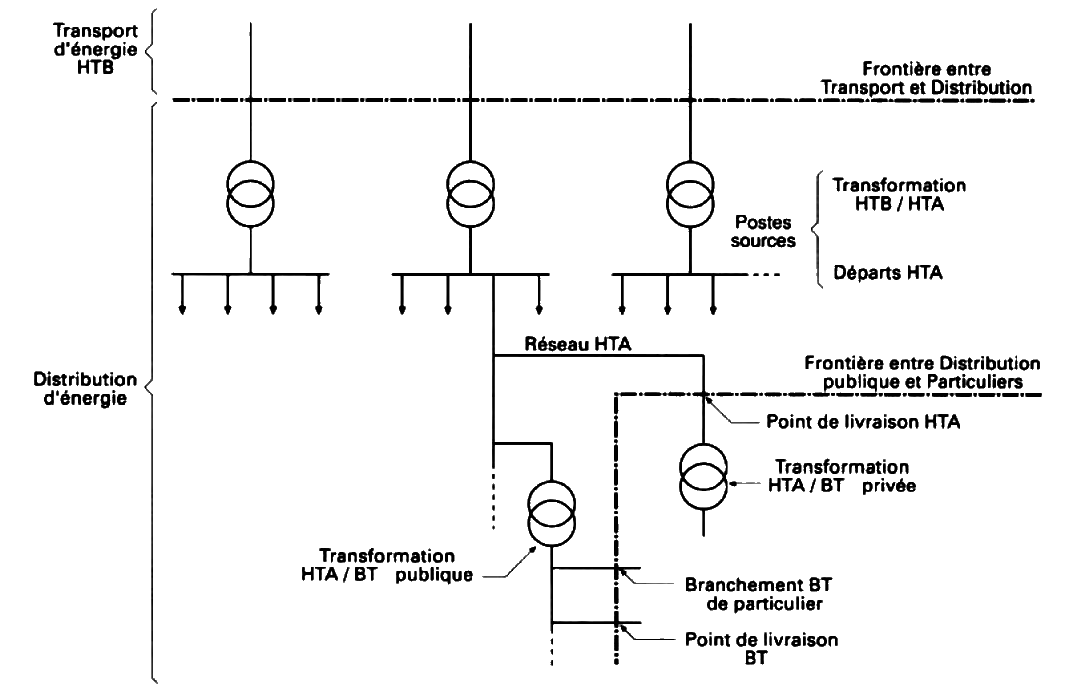 Figure 2: Schéma type d’un poste source d’électricité.A Kissosso, le poste source sera installé sur un terrain de 0,4 ha sur une aire bétonnée et gravillonnée. Seront également installés sur cette aire des lignes d’arrivée 120 kV, des sectionneurs et disjoncteurs de lignes, des jeux de barres HTB, des transformateurs (dont la puissance varie de 10 MVA à 100 MVA) et leurs disjoncteurs, des gradins, des condensateurs 20 kV et le bâtiment recevant le ou les tableaux HTA ainsi que le contrôle-commande.La création du poste de Kissosso nécessite une surface plane d’environ 0,4 ha. Des terrassements avec un nivellement sans exportation massive de terres, seront nécessaires pour réaliser cette plateforme et les fondations des ouvrages. Sur la plateforme, seront réalisés des ouvrages de génie civil : fondations et massifs, destinés aux charpentes et appareillages du poste ainsi qu’aux bâtiments.Les travaux de terrassement et de génie civil nécessiteront des camions et d’autres engins de terrassement. Les 39 postes quant à eux concernent la construction de cabinesmaçonnées de dimension 2mx4mx2,5m ou 4mx4m x2,5m en fonction des espaces disponibles sur les sites d’accueil des nouveaux postes à construire. Leur construction et la réhabilitation des 22 postes existants nécessiteront aussi l’acquisition et l’installation d’équipements électriques ainsi que le transport de matériaux de construction. Ce projet s’exécutant sur un site occupé (légalement ou illégalement) par des populations qui y vivent ou y mènent des activités nécessite que le déplacement et la réinstallation des occupants actuels se fassent dans les règles de l’art pour éviter des frustrations etdes conflits sociaux.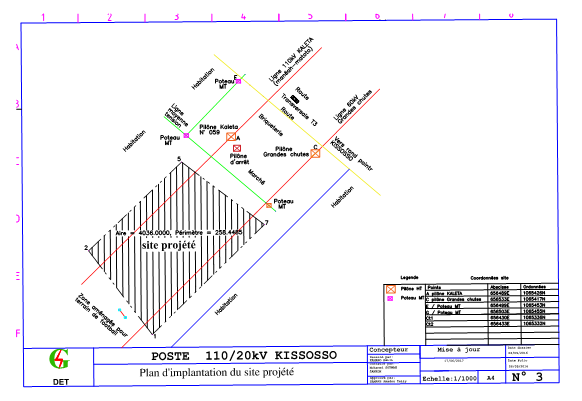 Figure 3: Plan simple du site projeté du Poste source 110/20 kV de Kissosso.
2 DÉPLACEMENT POTENTIEL DÛ AU PROJET OU ACTIVITÉS PROPOSÉES2.1 Construction du Poste source 110/20 kV de KissossoLes travaux envisagés dans le cadre de la construction d’un Poste source 110/20 kV à Kissosso, requièrent l'acquisition permanente de terrains. Le terrain ciblé pour la mise en œuvre de ce projet appartient à l’État et a fait l’objet de déclaration pour cause d’utilité publique à travers le Décret D/2009/110/PRG/SG du 08 juin 2009 Portant déclaration d’utilité publique des zones couvertes par le projet de l’OMVG en Guinée. Cependant, le site est actuellement occupé par des marchandes et des personnes qui y ont érigé des maisons d’habitation et des ateliers (Voir occupation du sol, Fig 4). Une entreprise de travaux publics occupe une partie du terrain exigé pour la construction du Poste et lui sert de garage pour la machinerie lourde composée de : 4 Bulldozers Caterpillar dont deux défectueux, 2 chargeuses Caterpillar, 3 Gradeurs Caterpillar dont 1 défectueux, 3 Compacteurs Caterpillar dont 1 défectueux, 2 Camions citernes (Renault et DAF), 2 Portes chars (Renault et Magnum), 3 Camions Bennes, 2 Postes à soudure dont 1 défectueux, 2 Véhicules de liaison (Toyota 4x4 pick-Up). Donc, les travaux de terrassement et de réalisation de la plateforme devant accueillir les infrastructures du Poste y compris le bâtiment abritant la salle de commande nécessiteront la démolition des habitations, des boutiques, des magasins, des hangars (fabrique de marmite, confection de brique et point de vente de bois énergie) et des ateliers (de couture, de coiffure, de menuiserie et  de tapisserie) et le déplacement de la machinerie citée plus haut. Ces travaux occasionneront ainsi le déplacement de personnes et de leurs biens.Figure 4 : Occupation du sol du site du Poste 110/20 kV de Kissosso2.2 Construction/réhabilitation des 61 Postes maçonnés de DixinnLes travaux de construction des 39 nouveaux Postes cabines maçonnés dans la Commune de Dixinn, requièrent l'acquisition permanente de terrains. Les terrains ciblés pour la construction de ces postes appartiennent tantôt à l’État, tantôt à des particuliers et actuellement occupés pour divers buts (habitations, activités socioéconomiques). Ceux appartenant à des particuliers n’ayant pas fait l’objet de Déclaration d’utilité publique doivent préalablement l’être ou à défaut, le maitre d’ouvrage délégué doit négocier avec ces propriétaires sur les modalités d’acquisition de ces terrains. L’emprise des 22 postes à réhabilités est aussi envahie par des particuliers pour différentes activités socioéconomiques. Les travaux de réhabilitation nécessiteront que ces espaces soient libérés Ainsi, les travaux de Construction/ Réhabilitation des  61 postes cabines maçonnés dans la Commune de Dixinn et leur exploitation occasionneront la réinstallationéconomique ou physique involontaire.3. CADRE LÉGAL ET INSTITUTIONNELCadre Légal nationalLes plus importantes lois guinéennes applicables à ce projet, en matière de réinstallation sont : la Constitution (2011)le Code Foncier et Domanial, (1992) ; le Code civil (2016). Ces lois garantissent le droit de propriété et précise que nul ne peut être exproprié si ce n’est dans l’intérêt légalement constaté de tous, et sous réserve d’une juste et préalable indemnité.3.2 OP 4.12 de la Banque MondialeSelon cette politique le PAR doit comprendre des mesures permettant de s'assurer :que les personnes déplacées ont été informées utilement sur les alternatives et sur leurs droits à la réinstallation,qu’elles ont été consultées de manière constructive sur des options de réinstallation techniquement et économiquement réalisables et qu’elles peuvent choisir entre ces options,qu’elles bénéficient d'une indemnisation rapide et effective au coût de remplacement intégral, pour les biens perdus du fait du projet et que si un déplacement physique de population doit avoir lieu en raison de la mise en place du projet, le plan d’action de réinstallation (PAR) comprend obligatoirement les mesures suivantes : (i) S’assurer que les personnes déplacées reçoivent une assistance (telle que des indemnités de déplacement) au cours du déplacement, (ii) S’assurer qu'elles bénéficient de maisons d'habitation, ou de terrains à usage d'habitation, ou de terrains agricoles, pour lesquels le potentiel de production et les avantages sont au moins équivalents aux avantages du site de départ.Lorsqu’il est nécessaire pour atteindre les objectifs de l’OP.4.12, le plan de réinstallation ou le cadre de politique de réinstallation (CPR) doivent également comprendre des mesures pour s’assurer que les personnes déplacées bénéficient d’une part, d'un soutien après le déplacement, durant une période de transition, sur la base d'une estimation du temps nécessaire à la restauration de leur niveau de vie et d’autre part, d’une assistance en matière de développement, en plus de l'indemnisation, telle que la préparation des terrains, le crédit, la formation ou les opportunités d'emploi.Le tableau suivant présente une synthèse de la législation nationale et l’OP 4.12 de la Banque mondiale ainsi que leurs points de convergence et de divergence.Tableau  : Comparaison entre la législation nationale et l’OP4.123.3 Cadre institutionnel de réinstallationEn Guinée, il n’existe pas une institution spécialement dédiée aux questions de réinstallation. Selon le code foncier et domanial, la gestion de l'acquisition et de la propriété foncière, ainsi que l'expropriation et la compensation est une responsabilité partagée entre plusieurs institutions. Ce code prévoit la création de commission foncière (articles 49 et 50) composée de 7 membres dont un représentant du Ministère chargé de l'Urbanisme, un représentant du Ministère chargé de l'Agriculture, un représentant du Ministère chargé de la décentralisation, un représentant du Promoteur et trois autres membres désignés par le préfet ou par le gouverneur de la ville de Conakry, pour les communes de Conakry, parmi les personnalités locales reconnues pour leur compétence et leur expérience. Dans les faits, ces commissions n’ont jamais existé ni fonctionné. En pratique, la Direction nationale du domaine et du cadastre et le service national de la conservation foncière rattachés au Ministère de la ville et de l'aménagement du territoire (Ministère de l’urbanisme) interviennent dans la délivrance des titres fonciers. La Direction nationale de l'aménagement du territoire et de l'urbanisation intervient dans l’identification des PAP devant être expropriées.Le bureau guinéen des études et évaluations environnementale (BGEEE) du Ministère de l'environnement et des eaux et forêtsintervient dans l'animation de la procédure guinéenne d’évaluation environnementale. Ce service est aussi responsable du suivi de la mise en œuvre des plans de gestion environnementale et sociale issus des EIES des projets de développement. Il intervient également dans la délivrance des certificats de conformité environnementale par le Ministre en charge de l'environnement, en préparant les dossiers techniques. La Direction Nationale de la Décentralisation (D.N.D) rattachée au Ministère de la décentralisation et de l'administration du territoire est en charge de la gestion des collectivités. Cette Direction peut jouer un rôle important  dans la mise en œuvre du PAR du poste de Kissosso et des 61 postes maçonnés de Dixinn. Les tribunaux du Ministère de la justice sont compétents dans la gestion des réclamations reliées à l'expropriation. Dans le cadre du projet de construction du poste 110/20 kVde Kissosso et des 61 postes maçonnés de Dixinn, des arrangements institutionnels seront nécessaires pour gérer le processus de compensation et de réinstallation. Ce PAR recommande la création d’une commission de réinstallation dans la commune de Matotoet dans la Commune de Dixinnpar acte administratif du gouverneur de Conakry.Ces commissions auront en charge de faire le suivi de l’état d’avancement du processus de réinstallation, de prendre des décisions d’orientation en cas de difficultés et informer les décideurs concernés.4. RECENSEMENT SOCIOECONOMIQUE DES PAPLe recensement permet de collecter des informations de départ sur l’ampleur de l’effort de réinstallation à entreprendre, donne une indication des études socioéconomiques complémentaires à entreprendre pour quantifier les pertes donnant lieu à indemnisation et, le cas échéant, de concevoir des interventions appropriées en matière de développement, et enfin, établit des indicateurs qui pourront se prêter par la suite à des mesures au moment du suivi - évaluation.Dans le cadre du projet de construction du Poste 110/20 kV de Kissosso, et des 61 postes maçonnés de Dixinn, une identification et un recensement socioéconomique des PAP ont été réalisés. Par la suite, les biens de ces PAP ont été également identifiés, recensés, décrits et évalués.Identification et recensement socioéconomique des PAPUne identification et un recensement systématique des PAP ont été effectués sur les sites du projet. Ce recensement a été suivi de la prise de photo de chaque PAP recensé.Individus et famillesLe recensement individuel et familial des PAP a été effectué lors des enquêtes socioéconomiques au moyen de la grille présentée en annexe 1.PropriétésLes biens et propriétés des PAP ont été recensés au moyen de la fiche présentée en annexe 2.4.2 Recensement et évaluation des biens affectésUn recensement exhaustif des biens affectés par le projet a été effectué, avec la participation des représentants des PAP. Tous les biens des PAP recensés ont été identifiés, décrits et évalués sur la base des prix unitaires appliqués sur le marché guinéen. La grille d’évaluation par type de bien est présentée en annexe 3.5. IMPACTS CAUSÉS PAR LES ACTIVITÉSLes impacts positifs les plus significatifs durant la phase de construction sont la création d’emplois, l’amélioration des revenus et des conditions de vies, le développement des activités commerciales au profit de la population locale. En phase exploitation, le poste de Kissosso et les postes maçonnés vont générer d’autres impacts positifs tels que : L’amélioration de la desserte en énergie électrique des communes de Matoto, Dixinn et Ratoma ;L’amélioration des conditions de vie des ménages dans les localités bénéficiaires de l’amélioration de la déserte ;Un meilleur fonctionnement de certaines infrastructures sociales de base telles que : les écoles, les structures sanitaires ;La baisse des coûts d’approvisionnement en énergie alternative pour les activités domestiques (bois de chauffe, gaz, pétrole etc.).Parmi les impacts négatifs du projet, figurent :la perte de revenus des propriétaires de maisons d’habitation, de magasins, de boutiques, kiosques et de tables de commerce;la perte de revenus des marchandes, des artisans, des couturiers, des coiffeuses, des mécaniciens, des menuisiers, des vulcanisateurs et des briquetiers; la perte de revenus de la Commune de Matoto qui perçoit des taxes de ce marché;La perte de logement pour les locataires des maisons d’habitation se trouvant sur les sites;L’interruption de certains services publics (électricité, eau) pendant la période de construction des postes ; La perte d’arbre fruitiers et d’espaces verts ; La perte définitive d’espace pour les besoins d’implantation des composantes du projet ; Le désagrément causé au riverain relié au bruit et à la circulation des véhicules de chantier ; l’allongement du trajet de certains riverains qui devront désormais emprunter d’autres chemins plus longs pour rejoindre leurs domiciles.6. RÉSULTATS DU RECENSEMENT SOCIO-ÉCONOMIQUE6.1 Types de PAPSelon les directives de la Banque Mondiales, la notion des Personnes Affectées par le Projet (PAP) se réfère aux personnes qui sont directement affectées, socialement et économiquement, par les projets d'investissement assistés par la Banque, à cause de :La prise involontaire de terres et autres biens provoquant:Le déménagement ou la perte d'abri,La perte de biens ou d'accès à des biens,La perte de sources de revenus ou de moyens de subsistance,OuLa restriction involontaire d'accès à des ressources causant des impacts défavorables sur les conditions de vie des personnes déplacées.La politique opérationnelle s'applique donc à toutes les personnes affectées qu'elles aient ou non un droit légal à la terre.Compte tenu des impacts du projet de construction du poste source 110/20 kV de Kissossoet des 61 postes maçonnés,on distingue plusieurs catégories de personnes affectées :Individu affecté : Il s'agit des individus ayant subi, du fait de la construction du poste de Kissosso et des postes maçonnés, la perte de biens, de terres et/ou d'accès à des ressources économiques et auxquels une compensation est due ;Ménage affecté : Un ménage est considéré comme affecté si un ou plusieurs de ses membres subissent un préjudice causé par les activités du projet (perte de terres ou perte d'accès à des sources de revenus, ou tout autre préjudice).Femmes chefs de ménage de faibles moyens ;Personnes âgées dont la réinstallation involontaire ne doit pas conduire à les séparer des personnes ou du ménage dont ils dépendent;Personnes handicapées qui éprouvent des difficultés d’exercer normalement ses activités économiques ;Enfants en situation difficile particulièrement ceux sans domicile fixe, orphelins ;Ménages dont le chef de famille est sans ressources ;Veuves sans ressources ;Femmes enceintes.Les résultats d’identification des PAP, d’inventaire des biens et l’évaluation de leurs coûts sont présentés en annexe 4 6.2 Groupes vulnérablesLes enquêtes de terrain ont permis d’identifier quatre catégories de groupes vulnérables parmi les PAP : les veuves chefs de ménages,  les personnes vivant avec un handicap, les femmes mariées s’occupant d’un mari handicapé et les mères célibataires. Il s’agit spécifiquement de 27 veuves, 1 veuf mal voyant, 1 femme malentendante, 4 femmes dont les maris sont paralysés et 2 femmes mères célibataires. 6.3 GenreLes PAP recensés sont à environ 85 % de femmes et 73, 18 % d’entre elles ont moins de 40 ans. Tableau  : Répartition des PAP selon le sexe6.4 Types de biens impactésUn extrait des résultats de recensement des types de biens impactés par la construction du Poste 110/20 kV de Kissossoet des postes maçonnés est présenté dans le tableau ci-après. Les résultats complets du recensement des biens se trouvent à l’annexe4.7.  MATRICES DE COMPENSATION ET STRATÉGIE D’APPUI DES CONDITIONS DE VIE7.1 Matrice de compensationLa matrice de compensation applicable dans le contexte du projet de construction du Poste 110/20 kV de Kissossoet des postes maçonnés est présentée ci-après :Tableau  : Evaluation des Pertes et compensations : Matrice de compensation7.2 Stratégie d’appui aux conditions de viesCe PAR est élaboré dans le but de minimiser les impacts négatifs liés à la mise en œuvre du projet sur les populations et leurs moyens de subsistances.Le processus d’élaboration de ce plan a été basé sur une large participation de l’ensemble des parties prenantes. Les sections qui suivent présentent les éléments de stratégies qui ont été mis de l’avant pour élaborer le plan d’action de réinstallation (PAR) en vue d’appuyer l’amélioration des moyens de vie des PAP.7.2.1. Principes fondamentauxEDG a suivi les principes suivants dans le processus de réinstallation des populations lié à son projet de construction du Poste de 110/20 kV de Kissossoet des 61 maçonnés:Conditions applicablesLa réinstallation et la compensation se feront conformément à la loi guinéenne en la matière et aux procédures de la Banque mondiale ;Quand les lois guinéennes sont moins favorables aux PAP que celles de la BM, ces dernières  s’appliquent ;Prise en compte à la fois du déplacement physique et économique des personnesLes impacts de l’acquisition temporaire et permanente sur les biens et moyens de subsistance des PAP seront atténués en tenant compte des déplacements économiques et physiques.Compensation par valeur totale de remplacement à neuf.Toutes les compensations seront effectuées par valeur totale de remplacement à neuf. Rétablissement des moyens de subsistance La grande majorité des PAP pratiquent les activités de commerce au marché de Kissosso et sur certains sites d’accueil des postes maçonnés. Étant donné que le projet aura des impacts sur les activités commerciales, pouvant compromettre la viabilité des moyens de subsistance à long termes de ces PAP, elles se verront proposer une option foncière de réhabilitation des moyens de subsistance, notamment l’aménagement d’un nouveau marché, la reconstruction d’habitats plus améliorés, l’appui au déménagement des locataires des corps de métiers sur le site et en situation de location dans les bâtiments à réinstaller ;EDG aidera les personnes affectées à rétablir leurs moyens de subsistance et s’engage à offrir une assistance temporaire.Paiement direct de toutes les compensations aux personnes affectées concernées plutôt qu’à l’administration ou aux chefs coutumiers.La commission de réinstallation et de compensation, incluant les représentants des PAP, devrait être mandatée à payer directement les compensations aux ayants droit.Gestion des plaintes.EDG mettra en place un mécanisme de gestion périodique des plaintesInformation et communication- Tout au long du processus d’élaboration, de mise en œuvre et de suivi du PAR, EDG instaurera un mécanisme d’information et d’implication des personnes affectées ainsi que les populations hôtes.7.2. Éligibilité7.2.1 Critères d’éligibilitéL’objectif fondamental du plan de compensation étant d’améliorer ou tout au moins de maintenir la qualité de vie des populations dont l’existence est modifiée par une action du projet pour laquelle il n’y pas d’autres alternatives, toute personne affectée négativement par une activité du Projet doit être compensée pour au moins l’équivalent de la perte subie.Ainsi,  toute personne quelle que soit sa situation socioprofessionnelle ou son niveau de vulnérabilité, qu’elle détienne un titre de propriété ou non, qu’elle ait une autorisation d’exercer ou non, a droit à une compensation lorsque :Sa source de revenus est dégradée ;Son habitation est endommagée ;Elle subit un transfert de foncier ;Elle subit un déplacement  involontaire.Sont éligibles aux plans de compensation et de réinstallation dans le cadre du projet de construction du poste 110/20 kVde Kissosso et des postes maçonnés :Les familles et les personnes dont l’habitation et la parcelle d’habitation sont situées dans l’emprise des Postes à construire et à réhabilité ;Les personnes en situation de location dans les bâtiments ou parcelles qui se situent dans l’emprise du projet ;Les femmes dont les moyens de subsistance proviennent des activités de petits commerces dans le marché de Kissosso Plateauet des sites des postes maçonnés;Les personnes dont les boutiques de ventes d’articles divers seront affectées par le projet ;Les populations hôtes du nouveau marché à aménager.Ces critères ont été considérés dans le recensement des PAP au moyen de la matrice présentée en annexe 5. En général, la date limite d’éligibilité correspond à la fin de la période de recensement des personnes affectées et de leurs propriétés dans la zone d’étude. Au-delà de cette date, l’occupation et/ou l’exploitation d’une terre ou d’une ressource visée par le projet ne peut plus faire l’objet d’une indemnisation. Le recensement des PAP s’est effectué du 16 au 28 Novembre 2017 pour le poste source 110/20 kV de Kissosso et du 21 au 28 Décembre 2017 pour les 61 Postes maçonnés de Dixinn. Ainsi, les dates limites d’éligibilité pour les PAP recensées sont respectivement le 28 Novembre 2017 et le 28 Décembre 2017. Il est important que la date limite d’éligibilité et le processus qui permettra de devenir éligible après cette date soient définis dans un texte juridique approprié (Déclaration d’Utilité publique ou DUP). Les procédures actuelles d’expropriation pour cause d’utilité publique définissent avec précision les règles régissant la publication de l’acte déclaratif d’utilité publique ainsi que les délais pour procéder à l’expropriation. En fin, les modalités d’éligibilité doivent être rendues publiques et expliquées clairement aux populations affectées par le projet, car les personnes qui s’installeront sans autorisation sur les emprises, après les dates limites indiquées plus hautn’auront droit à aucune forme d’aide à la réinstallation.7.2.3. Processus de sélection des sites  de réinstallationLes PAP, ont été consultéssur le choix de leur site de réinstallation. En plus des PAP, l’administration du marché, le Conseil de quartier de Kissosso, les autorités  Communales et les services techniques de Matotoont été également consultés dans le choix du site de réinstallation.Les PAP disent ne pas savoir où elles seront réinstallées.Elles s’en remettent à l’autorité. Cependant, elles souhaiteraient ne pas être réinstallées loin du site actuel et surtout que ce soit un endroit où elles sont moins exposées aux risques d’accident de circulation.L’administration du marché souhaite l’aménagement d’un hangar à l’intérieur du grand marché de Kissosso pour abriter les PAP. Mais ce site est déjà occupé par d’autres marchandes. Vu le nombre de PAP et l’encombrement actuel du site en question, cette proposition créerait plus de problèmes qu’elle n’en résoudrait.Les autorités communales et les services techniques ont déclaré que tous les domaines publics qui pouvaient servir à de tels usages ont été revendus. Donc, une acquisition de terrain serait nécessaire pour faire face à cette urgence. En conclusion, il n’y a pas encore eu de consensus sur un site donné.Principes d’aménagement des sitesEDG en collaboration avec les acteurs concernés aménagera les sites de réinstallation pour offrir  de meilleures conditions de vie aux personnes déplacées. 7.2.4 CompensationLes compensations se feront en nature ou en numéraire. Des formes de compensation en nature sont toujours préconisées quand l’État doit exproprier des terres. La perte des droits fonciers pour cause d’utilité publique se traduit par la compensation en nature ou plus exactement par le remplacement des parcelles perdues par des parcelles équivalentes. Dans les cas où une compensation en nature n’est pas possible ou si la personne affectée par le projet préfère une indemnisation en numéraire, les procédures s’inspirent de la législation nationale avec une prise en compte des réalités locales. ConstructionsLes directives de la Banque Mondiale stipulent que le déplacement de population doit aller jusqu'à la réinstallation complète de la famille. Le taux de compensation est indexé sur celui du marché au moment de l'indemnisation. S'il s'agit de construction, la valeur de remplacement retenue seracelle d'une nouvelle construction équivalente (OP4.12). Ces directives seront prises en compte par EDG.Pour la compensation des maisons en dur, l’évaluation des coûts a été basée sur les barèmes du mètre carré bâti appliqués.Autres types de compensationsParmi les autres éléments devant faire l’objet d’une compensation, figurent les pertes de revenus des femmes marchandes (ambulantes, étalagistes et détentrices de table), les propriétaires de kiosques, les artisans (fabricant de marmite, tapissiers, couturiers, coiffeuses), les broyeurs de viande et de feuilles, les briquetiers, les mécaniciens, les vulcanisateurs, les menuisiers. La perte de revenu suite au déplacement d’une PAP dans le cadre de ce projet, fera l’objet d’une compensation après évaluation sur la base du revenu antérieur et devra également couvrir la période de transition. Les valeurs de compensation seront négociées avec l’ensemble des parties prenantes au cas où les textes légaux ne les fixent pas.Rétablissement  des moyens de subsistance et Développement communautaireLes personnes déplacées et les populations d’accueil seront assistées dans leurs efforts pour améliorer leur niveau de vie ou au moins pour le restaurer à son niveau d'avant ledéplacement. La grande majorité des PAP tirent leur subsistance du commerce et d’autres petits métiers. Accords de paiementTous les biens et propriétés qui feront l’objet de compensation devraient préalablement faire l’objet de consensus non seulement sur les limites mais aussi sur les propriétaires. Par la suite, une entente de payement des compensations sera établie entre les propriétaires et EDG.PaiementLe paiement de toutes les compensations s’effectuera directement aux personnes affectées. Chaque personne qui reçoit un payement de compensation doit signer un document devant témoins et être photographiée au moment de la réception de son dû. Un dossier de preuves de payement devra être constitué et archivé. Le payement se fera directement aux ayant-droit.7.2.5 Assistance aux personnes vulnérablesUne assistance spéciale sera accordée aux personnes vulnérables tant au cours de la réinstallation physique que pendant la période de transition conduisant à la restauration durable et à l'amélioration de leurs moyens de subsistance.En particulier pour ce projet, ces assistances concerneront les veuves chefs de familles, les mères célibataires, les PAP vivant avec des handicapsou s’occupant d’un mari handicapé. Ces mesures incluront des provisions d'assistance nécessaires, avant le déplacement avec des commodités adéquates à l'endroit où ils sont nécessaires. 8. RESPONSABILITÉ DE MISE EN ŒUVRELa responsabilité de la préparation et de la mise en œuvre du présent Plan d’Action de Réinstallation (PAR) du projet de construction du poste 110/20 kV de Kissosso plateau et les 61 postes maçonnés de Dixinnincombe au Maitre d’Ouvrage de ce projet, qui est le Gouvernement Guinéen, représenté par le Ministère de l’Énergie. L’EDG, en sa qualité de Maitre d’Ouvrage délégué, est chargée de la mise en exécution du projet à travers sa Coordination des projets (CDP). Ainsi, EDG en tant que maître d'ouvrage délégué, devramettre en place des commissions de réinstallation dans les communes de Matoto et de Dixinn tel que suggéré dans le PGES du projet. Cette chaque commission sera composée de: 1 représentant de l’EDG, 2 représentants des PAP, 2 représentantsdes Commune de Matoto et de Dixinn, et 1représentant de l’administration du marché de Kissosso. Tous les paiements seront effectués par cette Commission. Elle sera également chargée du suivi de la mise en œuvre du PAR, de l’enregistrement de plaintes éventuelles et des réponses à donner.Les acteurs de mise en œuvre des activités aux différentes étapes du processus de réinstallation sont présentés dans le tableau suivant.Tableau  : Activités de réinstallation et acteurs de mise en œuvre9. CONSULTATION ET PARTICIPATION	9.1 Objectif et justification de la consultationLa consultation des PAP et autres parties prenantes est une exigence dans la politique OP 4.12  de la Banque Mondiale. Dans le cadre de cette étude, les objectifs poursuivis des consultations des acteurs sont :Inviter les PAP et autres parties prenantes à participer au processus de prise de décision en mettant l’accent sur la justice, l’équité et la collaboration ;Informer toutes les parties prenantes sur le projet et ses conséquences sur la réinstallation ;Recueillir des données et de l’information des PAP en rapport avec leurs propriétés et biens affectés par le projet, ainsi que leur préoccupations et attentes ; Contribuer à une meilleure analyse du projet, conduisant à un approvisionnement fiable en énergie électrique qui soit plus durable et plus accepté par les groupes socioprofessionnels et les populations d’accueil en vue d’obtenir une plus grande adhésion de leur part.Les consultations ont été tenues conformément au calendrier présenté en annexe 6 9.2 Synthèse des résultats de consultation9.2.1 Consultations des services techniques centrauxDes séances de discussions techniques et d'échanges ont eu lieu avec les services techniques centraux des Ministères de l’environnement, de la décentralisation, de la justice et celui de la ville et de l’aménagement du territoire.Pendant les séances de réunions, les points suivants ont été débattus :Amélioration des conditions de vie dans le secteur de l’électricité ;Procédure de recours juridique en matière de réclamation liée à la réinstallation ;Suivi des impacts environnementaux et sociaux des projets de développement ;Capacité institutionnelle d’EDG en matière de relocalisation ;Procédure d’évaluation environnementale et de réinstallation en Guinée ;Perception sur le projet de construction du poste de Kissosso et des postes maçonnés Ces rencontres d’échange et de discussion ont permis de recueillir les préoccupations résumées ci-après :Insuffisance de ressources humaines qualifiées en gestion de l'environnement au sein  de l’EDG ;Absence de dispositions spécifiques relatives au PAR dans la procédure actuelle des évaluations environnementales en Guinée ;Insuffisance de moyens techniques ou financiers permettant aux acteurs de mieux intervenir sur le terrain ;Caducité de textes relatifs à la réinstallation involontaire de population en Guinée ;Manque de textes fixant les barèmes de compensation des biens.	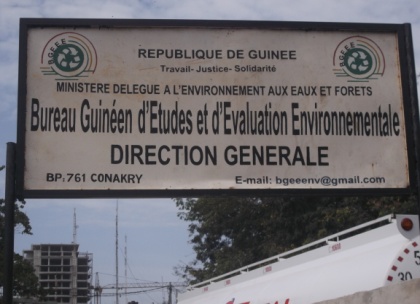 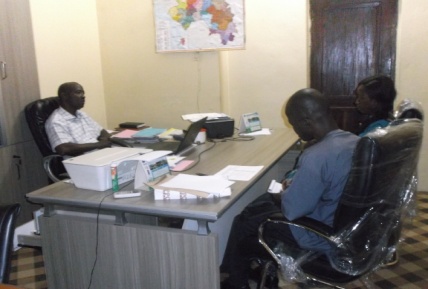 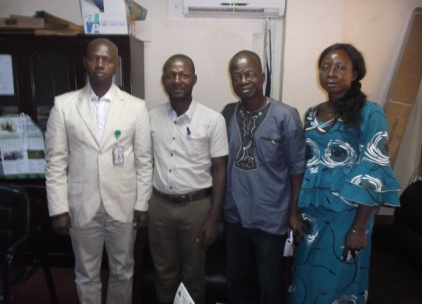 9.2.2 Consultations des groupes socioprofessionnels et administration du marché de KissossoA la suite des discussions, les préoccupations suivantes ont été exprimées :   Difficultés rencontrées dans les activités menées ;Prise en compte des besoins des groupes vulnérables pouvant être affectés par la construction du poste ;Aménagement d’un nouveau marché si possible, non loin de l’actuel marché et sur un site à l’abri des risques d’accident de circulation ; Dédommagement des infrastructures physiques et assistance pour le déménagement ;Perception sur le projet.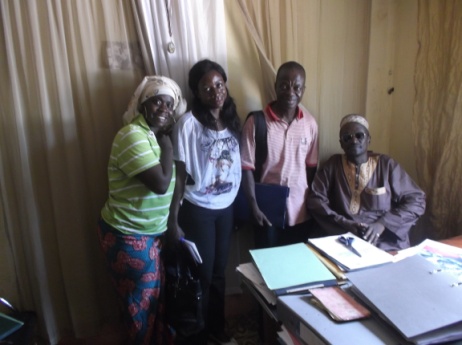 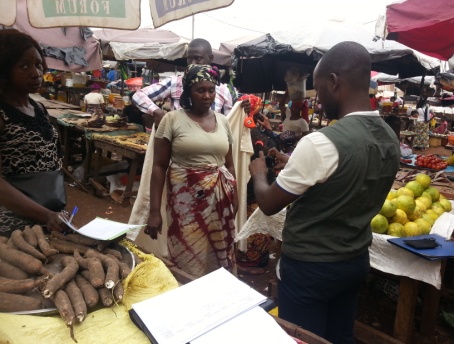 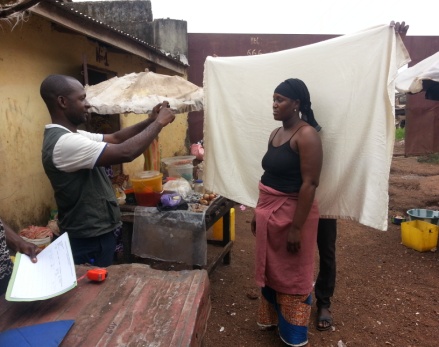 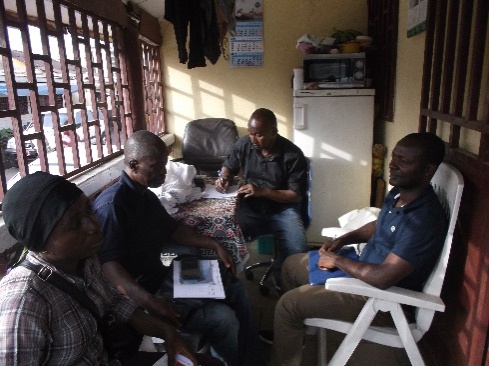 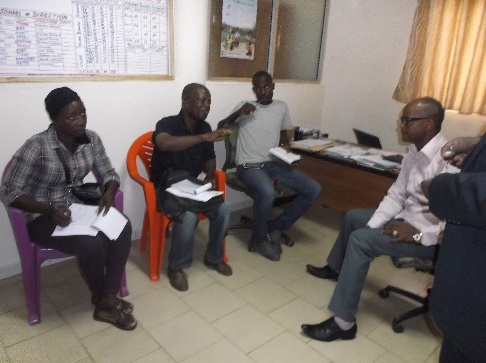 9.2.3 Consultations du conseil communal de Matoto et de DixinnLes préoccupations formulées sont :Aménagement d’un nouveau marchéCollecte des taxes au marché ;Problèmes de santé/sécurité/hygiène sur le marché ; Sécurité des riverains des postes ; 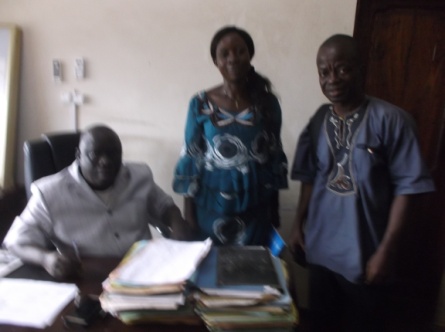 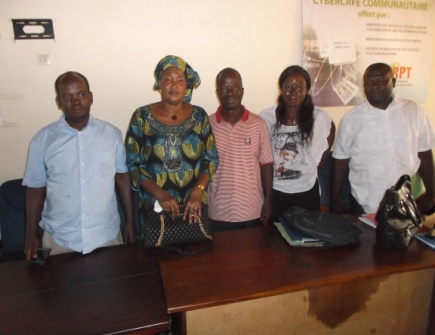 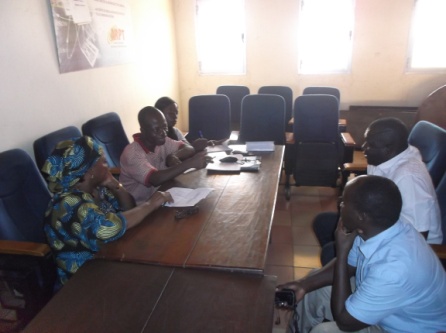 Laliste des personnes consultées lors des séances de consultation est présentée en annexe 7.10. MÉCANISME DE REDRESSEMENT DES TORTSLe processus de réinstallation sera opéré dans le respect des lois et règlements en Guinée et en tenant compte des procédures applicables de la banque mondiale. Toutefois, EDG privilégiera un mécanisme de dialogue et de négociation.Une commission de réinstallation sera mise en place pour conduire les négociations et obtenir les compromis nécessaires entre les acteurs. En cas de désaccord, les parties ont recours au tribunal qui fixe l'indemnité d'expropriation. Le montant des indemnités doit couvrir l'intégralité du préjudice causé par l'expropriation.Une fois le procès-verbal signé entre la commission de réinstallation et l'exproprié ou dès le jugement fixant l'indemnité d'expropriation, l'indemnité doit être versée à l'intéressé. En cas de non-paiement dans les six mois à compter de la signature du procès-verbal ou du jugement, un intérêt, au taux préférentiel de refinancement de la Banque Centrale, court de plein droit, sous réserve de la possibilité pour l'exproprié de demander qu'il soit de nouveau statué sur l'indemnité.Dans le cadre de ce projet, le PAR propose un mécanisme de gestion des plaintes. Les grandes lignes d’un tel mécanisme pourraient s’articulerautour de :Enregistrement des plaintes;Traitement des plaintes;Prise de décisions par EDG et fermeture du dossier en cas d’accord;Médiation en cas de désaccord du plaignant ;Prise de décisions par le comité de médiation et fermeture du dossier en cas d’accord;Recours au tribunal en cas de désaccord.Le schéma ci-dessous illustre les différentes procédures de gestion des plaintes par EDG dans le cadre dece projet.Figure  : Mécanisme de Redressement des Torts11. BUDGET ET SOURCE DE FINANCEMENTLes volets du budget de la réinstallation dans le cadre du Projet de construction du Poste 110/20 kV de Kissossoet des 61 postes maçonnés sont présentésrespectivement dans les tableaux ci-après :Tableau  : Budget du PAR du Projet de Poste de KissossoTableau  : Budget du PAR des 61 Postes maçonnés de DixinnLe budget global de la réinstallation s’élève à la somme de « Trois milliards cinq cent vingt- huit millions trois cent quatre- vingt – sept mille quatre cent cinquante- trois  » Francs Guinéens(3 528 387 453 GNF) soit  (392043,0503 USD) avec (1USD = 9000 GNF).Ce budget sera supporté par EDG.12. SUIVI-ÉVALUATION12.1 Suivi des réalisations des actions de réinstallationLe suivi des mesures de réinstallation prévu sera assuré de manière concertée par EDG et la commission de réinstallation. Ce comité fera des rapports périodiques de suivi à l’équipe de projet deEDG pour fin d’analyse et répercutions des informations à la partie prenante gouvernementale et à la Banque Mondiale. Les activités de suivi comprendront d'une part le suivi physique et le suivi financier de la mise en œuvre des diverses actions en renseignant les indicateurs de suivi proposés dans ce rapport.12.2 Evaluation des effets  et impactsCes évaluations concerneront les impacts à court (extrant), moyen terme (effet) et à long terme (impact). Ainsi, à court terme l’évaluation portera sur les résultats d’exécution des activités prévues dans le PAR. Pour les effets directs qui sont les résultats immédiats de la réinstallation, les aspects ci-après seront considérés dans l’évaluation:niveau de couverture communaldu plan de réinstallation par rapport aux zones touchées ;satisfaction des besoins d’indemnisation des populations affectées ;nombre de personnes indemnisées ;accès des groupes vulnérables aux mesures d’indemnisation ;revenus des groupes socioprofessionnels et des femmes marchandes; amélioration des moyens de subsistance et des niveaux de vie des PAP.Les impacts de la réinstallation sont les résultats des effets reliés aux objectifs généraux du projet. Dans le cadre du projet de construction du poste 110/20 kV de Kissosso plateau et les 61 postes maçonnés de Dixinn, les indicateurs d’impact seront liés à l’objectif de réduction de la pauvreté et d’amélioration des conditions de vie des PAP. Ces impacts seront mesurés quelques années après la mise en œuvre du Projet. 12.3 Critères de performance de la réinstallationL’évaluation de la performance des actions de réinstallation est basée sur les mécanismes et les outils définis dans ce PAR. Ces mécanismes permettent de démontrer une amélioration de la situation par rapport aux résultats escomptés.Pour les actions de réinstallation reliées à la construction du poste 110/20 kV de Kissosso plateau et les 61 postes maçonnés de Dixinn, les critères de performance ci-après seront considérés :Tableau : Critère de performance de la réinstallation12.4 Indicateurs de suivi-évaluationLes indicateurs de suivi-évaluation comprennent les indicateurs de réalisation et les indicateurs d’impact.  Les indicateurs de réalisation : Les indicateurs de réalisation concernent les paramètres suivants :Nombre de ménages et de personnes affectés par les activités du projet ;Nombre de ménages et de personnes physiquement déplacés par les activités du projet ; Nombre d’acteurs impliquésNombre de ménages compensés par EDG ;Nombre de ménages et de personnes réinstallés par EDG ;Montant total des compensations payées.Nombre de plaintes soulevées et résoluesLes indicateurs d’impact liés aux objectifs spécifiques des actions de réinstallation:Ces indicateurs peuvent concerner les aspects suivants :Conformité de l'exécution avec les objectifs et méthodes précisés dans le cadre de ce PAR ;Conformité de l'exécution avec les lois et règlements nationaux, ainsi qu'avec la politique OP 4.12 de la Banque Mondiale ;Durée du processus d’indemnisation, de déplacement, de réinstallation ;Viabilité de réhabilitation économique et socio-économique ;Viabilisation et mise en valeur du nouveau site du marché et autres sites de réinstallation ;Indemnisation des groupes vulnérables.Les indicateurs d’impacts liés aux objectifs globaux du projet :Ces indicateurs concernent les aspects suivants :Préservation et gestion durable de l’environnement ;Amélioration des conditions de vie des populations telles que l’évolution des revenuset l’accès aux services sociaux de base ;Contribution à la réduction de la pauvreté.13. PUBLICATIONLes dispositions en matière de publication visent à rendre disponible aux populations affectées et aux tiers une information pertinente et dans des délais appropriés. Elles relèvent des mécanismes suivants : L’information en cascade, de l’équipe de projet vers les populations, sur tout sujet relatif au PAR, son avancement, son contenu et - en contrepartie - la remontée vers l’équipe de projet de toute information utile issue des populations et des institutions concernées. La publication du présent PARet de toute nouvelle disposition s’y rattachant, se fera dans des conditions garantissant un meilleur accès et une meilleures compréhension des éléments de contenu par les populations affectées. Ainsi, la publication de ce PAR et de ses mesures revêtira les formes suivantes : Présentation des mesures du PAR auprès des populations affectées par le projet lors de consultations publiques. La mise à disposition d’une synthèse des mesures la plus explicite et la plus précise possible dans un langage compréhensible Cette notice d’information sera déposée au niveau des communes et des quartiers concernés, ainsi que dans les établissements d’enseignement supérieur sur le territoire du projet. Elle sera aussi donnée à tout organisme qui en fera la demande. Les personnes consultées disposeront d’un délai, entre la présentation des mesures du PAR et l’expression de leurs avis, pour approfondir leur connaissance et communiquer leurs commentaires à la commission de réinstallation. Les mesures exposées préciseront notamment quand et comment les populations affectées participeront aux prises de décisions les concernant, en particulier lors des étapes suivantes : Inventaire des biens et estimation des indemnisations; Évaluation des besoins en appui au développement des mesures de développement économique proposées dans le PAR; Participation au comité de réinstallation, sur toute la durée du PAR; Participation au système de suivi et d’évaluation du projet. Vulgariser le contenu de la version finale du PAR auprès des parties prenantes et du public en utilisant des canaux de communication appropriés (radio, télévision, journaux, internet). La Banque mondiale publiera également la version finale du PAR sur son site info shop ANNEXESAnnexe 1 :Fiche de recensement des PAP*évaluer le revenu par jour si l’enquêté fait le commerceAnnexe 2 :Fiche d’évaluation  des biens et propriétés des PAPAnnexe 3 : Grille d’évaluation des biens1$ = 9000 GNFAnnexe 4 : Fiche d’identification des PAP, des biens et leurs coûts A- Évaluation des biens affectés par le projet de Poste 110/20 kV de KissossoB-Évaluation des biens affectés par le projet de Construction/Réhabilitation des 61 postes cabines maçonnés de la Commune de Dixinn.Annexe 5 : Fiches d’identification des PAP Poste source de KissosssoA= Personnes dont les moyens de subsistance proviennent des activités de petits commerces.Propriétaires de structures fixes sur le site de KissossoB= Personnes ayant des infrastructures fixes sur le site du Poste de KissossoII- Postes cabines maçonnés de DixinnAnnexe 6 :Programme de consultation des parties prenantesAnnexe 7 : Liste des personnes consultéesN0Parties prenantes/localitésDates de consultationNombre de ParticipantsNombre de ParticipantsNombre de ParticipantsN0Parties prenantes/localitésDates de consultationHommesFemmesTotal1Autorité Communale de Matoto07/11/20171012BGEEE07/11/20171013DND07/11/20171014Services techniques communaux de Matoto08/11/20173255Conseil de quartier de Kissosso Plateau08/11/20171126Administration du marché de Kissosso10/11/2017102127PAP du Marché de Kissosso plateau16-28/11/2017253053308Autorité Communale de Dixinn18/12/20171019Services techniques communaux de Dixinn18/12/201711210PAP de Dixinn21-28/12/2017291241Activités source de réinstallationImpacts potentielsPoste 110/20 kV de KissossoTravaux de terrassement et de construction de la plateformePerte d’habitation ;Perte de boutiques de commerce ;Perte de revenus ;Perte d’espaces de commerce pour les propriétaires de kiosques et de tables ;Perte de clôturePerte de hangar ;Déménagement; Perte d’activité commerciale et/ou artisanale;Perte d’emploi.Construction de la clôture de sécuritéPerte d’habitation ;Perte de boutiques de commerce ;Perte de revenus ;Perte d’espaces de commerce pour les propriétaires de kiosques et de tables ;Perte de clôturePerte de hangar ;Déménagement; Perte d’activité commerciale et/ou artisanale;Perte d’emploi.Présence du poste  sourceEntraves d’activités sportives sur le terrain de football contigu à l’emprise du Poste, en l’absence de mesures d’atténuation.61 Postes cabines maçonnés de DixinnAcquisition de terrainPerte d’habitation, de lieux de commerce (boutiques, kiosques,…), de parties de clôture;la perte de revenus des propriétaires de maisons d’habitation, de magasins, de boutiques, kiosques de tables et d’espaces de commerce;la perte de revenus des marchandes, des artisans et des couturiers; la perte de parties de murs de clôture Construction/ réhabilitation des postes maçonnésla perturbation de la fourniture d’électricité ; la perte de revenus pour les locataires des espaces de commerce ; la perte de quelques arbres  et fleures (Postes DIP 140, DIP 215, DIP 230, DIP 170, DIP 180, DIP 110, NP_378, NP_368).Présence des postes maçonnésModification du paysage.Entraves au stationnement de véhicules par endroit;Obstruction de la devanture de cours et lieux de culte (NP_360).BAP Biens Affectés par le ProjetBGEEEBureau Guinéen d’Études et d’Évaluation EnvironnementaleBMBanque MondialeDNDDirection Nationale de la DécentralisationEDGÉlectricité de GuinéeGNFGuinéens Nouveaux FrancsMEEFMinistère de l’Environnement, des Eaux et ForêtsMEHMinistère de l’Énergie et de l’HydrauliqueMVATMinistère de la Ville et de l’Aménagement du TerritoirePAPPersonnes Affectées par le ProjetPARPlan d’Action de RéinstallationPO Politique OpérationnellePRSEProjet de Redressement du Secteur de l’ÉlectricitéPTPrix TotalPUPrix UnitairesTDR Termes de RéférenceNoThèmesMesures prévues par la Politique   opérationnelle OP 4.12Mesures prévues dans la législation guinéenneAnalyse de la conformitéRecommandations1Minimisation de la réinstallation involontaireÉtudier toutes les alternatives réalisables du projetPas de mesuresNon conformeAppliquer OP 4.12 1Minimisation de la réinstallation involontaireConcevoir et exécuter les activités de réinstallation sous la forme de programme de développement procurant aux personnes déplacées par le projet suffisamment de moyens d’investissement pour leur permettre de bénéficier des avantages du projet.Aucune mesureNon conformeAppliquer la politique opérationnelle OP 4.122Consultation des populations à déplacer et les communautés hôtesOffrir la possibilité aux personnes déplacées de s'impliquer et de participer activement à la planification et à la mise en œuvre et le suivi des programmes de réinstallationLa législation guinéenne prévoit la mise en place d’une commission foncière Bien que prévu par les textes, les commissions foncières n’ont jamais été opérationnellesAppliquer l’OP 4.12 Saisir les opportunités offertes par ce projet pour transférer des compétences et rendre opérationnel les commissions foncières de Matoto et Dixinn2Consultation des populations à déplacer et les communautés hôtesConsulter les personnes à déplacer, leurs communautés et les communautés hôtesNon prévue dans la législation guinéenneNon conforme sur le plan légal, mais dans la pratique les communautés sont parfois consultéesAppliquer l’OP 4.123Gestion des plaintesMettre en place des mécanismes appropriés et accessibles d’expression des doléances pour les PAP.La législation guinéenne prévoit le règlement à l'amiable ou à défaut le recours judiciaireBien qu’il soit mentionné dans le code foncier que les commissions foncières doivent tenter de concilier les parties, ou de donner leur avis le montant des indemnité en cas d’expropriation pour cause d’utilité publique, les mécanismes appropriés et accessibles d’expression des doléances pour les PAP ne sont pas clairement définis dans la législation guinéenne et en pratique les PAP sont parfois amenées  à  utiliser des moyens de pression pour se faire entendreAppliquer l’OP4.12 dans toute sa rigueur et saisir des opportunités offertes pour améliorer la législation nationale4Appui aux communautés d'accueilFournir les infrastructures et les services publics afin d’améliorer, reconstituer, ou maintenir leur accessibilité aux personnes déplacées et aux communautés hôtesNon prévu dans la législation guinéenneNon conformeAppliquer l’OP 4.125Prise en compte des besoins des groupes vulnérablesIdentifier les groupes vulnérables (les personnes vivant en deçà du seuil de pauvreté, les travailleurs sans terre, les femmes et les enfants, les minorités ethniques), incluant toutes autres personnes déplacées risquant de ne pas être protégées par la législation nationale relative à la compensation foncièreNon prévue dans la législation guinéenneNon conformeAppliquer l’OP 4.126Assistance aux personnes déplacées et notamment les personnes vulnérablesAider les personnes déplacées dans leurs efforts d’amélioration ou de rétablissement de leurs moyens d’existence et de leur niveau de vie.Non prévue dans la législation guinéenneNon conforme et en pratique les PAP ne sont pas assistéesAppliquer l’OP 4.127Assistance aux personnes déplacées et notamment les personnes vulnérablesDéfinir des mesures garantissant que les personnes déplacées sont récipiendaires d’une aide après le déplacement, pour une période transitoire d’une durée fondée sur une estimation raisonnable du temps probable nécessaire au rétablissement de leurs moyens d’existence et de leurs revenus.Non prévu dans les textesNon conformeAppliquer l’OP 4.128Indemnisation (calcul, date) Définir des mesures garantissant que les populations déplacées sont pourvues d’une compensation effective au coût intégral de remplacement pour les pertes de biens directement attribuables au projet.Selon la législation guinéenne : <<Nul ne peut être exproprié si ce n’est dans l’intérêt légalement constaté de tous, et sous réserve d’une juste et préalable indemnité>>Art 13 de la loi fondamentaleC'est conforme mais en pratique l'indemnité ne correspond pas souvent à la valeur des biens affectés par le projet Pas de barème officiel d’indemnisation et les taux appliqués ne sont généralement pas favorable aux PAPAppliquer l’OP 4.12 dans toute sa rigueur 8Indemnisation (calcul, date) Définir des mesures garantissant que les personnes déplacées sont pourvues  d’une aide (telle que des indemnités de déplacement, la viabilisation des terrains,des mécanismes de crédit, la formation ou des créations d’emploi) pendant la réinstallationNon prévue dans la législation guinéenneNon conformeAppliquer l’OP 4.129Définir des mesures garantissant que les personnes déplacées sont pourvues de logements ou de terrains à bâtir, ou, selon les exigences posées, de terrains agricoles présentant une combinaison de potentiel productif, d’avantages géographiques et autres facteurs au moins équivalents aux avantages du site antérieurLa législation guinéenne prévoit une juste et  préalable indemnité pour les PAP Conforme sur le plan légal, mais dans la pratique les indemnisations ne sont pas toujours faites préalablement et à juste valeur.Appliquer l’OP 4.12 dans toute sa rigueur et saisir des opportunités offertes pour faire respecter la législation nationale10Paiement de compensationPayer les compensations avant le début des travaux du projetSelon l’article 55 du CFD l’expropriation pour cause d’utilité publique se fait sur la base du paiement d’une juste et préalable indemnité.Paiement d’une juste et préalable indemnité prévu dans la législation guinéenne suppose que les indemnités doivent être payées avant le début des travaux. Parfois les travaux de construction des projets sont lancés avant le démarrage et la finalisation du processus de réinstallationAppliquer l'OP 4.12Paiement de compensationAutoriser les paiements en espèces sous certaines conditions prévues par la politique Non spécifiés dans la législation guinéenneNon conforme, mais dans la pratique les indemnités sont parfois payées en espèceAppliquer l’OP 4.12Paiement de compensationFournir des ressourcesalternatives ou comparables pour compenser la perte d’accès aux ressources communautaires (telles que les zones piscicoles, les zones de pâturage, les ressources énergétiques ou les fourrages).Non prévue dans la législation guinéenneNon conformeAppliquer l’OP 4.1211Éligibilité des personnes affectées (propriétaire, occupants informels)Identifier les personnes susceptibles d’être affectées par le projet et déterminer qui sera éligibleLes critères d’éligibilité sont bien définis dans la législation guinéenne mais la démarche d’identification des personnes susceptibles d’être affectées et la détermination des PAP éligibles n’est pas explicite.L’identification des personnes susceptibles d’être affectées par le projet et la détermination des PAP éligibles se font en pratiqueAppliquer l'OP 4.1211Éligibilité des personnes affectées (propriétaire, occupants informels)Mettre en place une procédure avec provision pour consulter toutes les parties prenantes et établir les critères d’éligibilité des personnes déplacées aux fins de compensation et autre aide à la réinstallationLa législation guinéenne ne prévoit pas de procédure avec provision Non conformeAppliquer l’OP 4.1211Éligibilité des personnes affectées (propriétaire, occupants informels)Considérer comme PAP les détenteurs d’un droit formel sur les terres et celles qui n’ont ni droit formel ni titres susceptibles d’être reconnus sur les terres qu’elles occupentPrévu à l’article 39 du code foncier et domanialConformeTenir compte du code foncier et domanial et l’OP 4.1212Date d’éligibilité La date limite d’éligibilité correspond à la fin de la période de recensement des personnes affectées et de leurs propriétés. Au-delà de cette date, l’occupation et ou l’exploitation d’une terre ou d’une ressource visée par le projet ne peut plus faire l’objet d’une indemnisationNon prévu dans la législation guinéenneNon conformeAppliquer l’OP 4.1213Élaboration d'un  plan de réinstallation ou d'un cadre de politique de réinstallationDéfinir les mesures garantissant que les personnes déplacées sontinformées des options qui leur sont offertes et des droits se rattachant à la réinstallation Non prévue par la législation guinéenneNon conforme, mais en pratique des PAR sont élaborés pour certains projets du secteur privéAppliquer l’OP 4.1214Mise en œuvre et suivi de la réinstallationÉlaborer un PAR selon les casNon prévu dans la législation guinéenneNon conformeAppliquer l’OP 4.12Mettre à jour la législation guinéenne14Mise en œuvre et suivi de la réinstallationÉlaborer une stratégie couvrant tous les aspects de la réinstallationNon prévu dans la législation guinéenneNon conformeAppliquer l’OP 4.12Mettre à jour la législation guinéenne14Mise en œuvre et suivi de la réinstallationEffectuer un suivi évaluation des activités de la réinstallationNon prévu dans la législation guinéenneNon conformeAppliquer l’OP 4.12Mettre à jour la législation guinéenneNoDésignationQuantitéPourcentage (%)1Nombre de PAP3711002Hommes54153Femmes31785ImpactÉligibilitéDroit à la compensationPerte de bâtimentÊtre Propriétaire non- résident, reconnu comme propriétaire par le voisinageCompensation du bâtiment à la valeur intégrale de remplacement (valeur courante du marché s’il est possible de se référer à des transactions pour ce type de bâtiment);Appui à l’amélioration des conditions de vie.Perte de bâtimentÊtre Locataire, reconnu comme locataire reconnu par un contrat ou par le voisinage (hébergé gratuitement par le propriétaire ou le locataire)Compensation du coût du déplacement, comprenant (i) les frais encourus pour louer un logement similaire (trois mois de loyer de dépôt de garantie) et (ii) indemnité de déménagement;Appui à l’amélioration des conditions de vie.Perte de clôturePosséder une clôture sur le site retenuCompensation de la clôture à la valeur intégrale de remplacement.Perte de hangar et de fondations de  kiosqueÊtre propriétaire de hangar ou de kiosque sur le site retenuCompensation du hangar et de la fondation des kiosques à la valeur intégrale de remplacement.DéménagementFaire partie des personnes à réinstaller Prise en charge du coût du déménagement, de préférence en nature (mise à disposition d’un véhicule pour transporter les effets personnels).Perte d’activité commerciale et/ou artisanaleAvoir des activités commerciales sur le site retenuAvoir un atelier d’artisanat sur le site retenuCompensation de la perte de revenu encourue durant la période nécessaire pour rétablir l’activité sur un autre site ;Appui en vue de l’adaptation aux nouveaux sites ;Appui à la reconversion vers une autre activité, si nécessaire.Perte d’emploiPersonnes disposant d'un emploi permanent sur le site du projet. Compensation de six mois de salaire et appui à la réinsertionIncompatibilité du terrain de Football avec le PosteÊtre en conflit d’usage avec le site du PosteConstruire une clôture de protectionÉtapes et ActivitésResponsableApprobation du PARÉtat, Banque mondialeInformation et sensibilisationÉquipe de projet et autorités localesAcquisition des terrains ou Déclaration d’Utilité PubliqueEDG, ÉtatPaiement aux PAPCommission de réinstallation et EDGSuivi-Évaluation du PARCellule environnement EDG, BGEEEN°Types de PAP/Nombre de PAPNombre de mois d'assistancePU (GNF)Coût total (GNF)I.CompensationInfrastructures---900 995 673Sous-total900 995 673II.Assistance rétablissement du revenu 1Propriétaires de maisons16800 0004 800 00026750 0009 000 00016650 0003 900 00026250 0003 000 00027 000 0002Locataires de maisons, boutiques et magasins33250 0002 250 00093200 0005 400 000113150 0004 950 00033100 000900 00013 500 0003Propriétaires de Kiosque1531 000 00045 000 00045 000 0004Propriétaires de kiosque en location1375 000225 00013100 000300 00013100 000300 000825 0005Locataires de kiosques1375 000225 00013100 000300 00013100 000300 000825 0006Étalagistes263300 00023 400 00023 400 0007Propriétaires de tables2023600 000363 600 000363 600 0008Personnes vulnérables263500 00039 000 00039 000 0009Propriétaires Hangar1131 500 00049 500 00049 500 00010Coiffeuse et couturiers131 740 0005 220 000131 250 0003 750 000131 000 0003 000 000131 500 0004 500 00016 470 00011Broyeurs de feuilles et de viandes131 800 0005 400 000131 650 0004 950 00010 350 000Sous total II589 470 000III.Aide au transport 1Kiosques151125 0001 875 0001 875 0002Tables202150 00010 100 00010 100 0003Équipements de Mr TOURÉForfait110 000 00010 000 00010 000 000Sous total III21 975 000IVAménagement du terrain de Football UnitéQuantitéPU (GNF)CT (GNF)1Clôtureml2461 650 000405 900 0002Grillageml85165 00014 025 0003ÉclairageEns.140 000 00040 000 000Sous-total IV459 925 000V Fonctionnement du Comité de RéinstallationForfait1120 000 000120 000 000Sous-total V120 000 000VIAcquisition de terrain et aménagement d'un nouveau marchéForfait1900 000 000900 000 000900 000 000Coût totalCoût totalCoût totalCoût total2 992 365 673N°N° PostesTypes de PAP/Nombre de PAPNombre de mois d'assistanceCoût unitaire (GNF)Coût total (GNF)I.CompensationInfrastructures     174 396 780    Sous-total  174 396 780    IIAssistances au maintien du revenu1MarchandsNP_360131 800 000         5 400 000    DIP 210331 000 000         9 000 000    NP_35413600 000         1 800 000    NP_377 (DIA 411)131 500 000         4 500 000    NP_351131 200 000         3 600 000    DIP 005131 500 000         4 500 000    131 350 000         4 050 000    23600 000         3 600 000    NP_358 (DA 145)131 500 000         4 500 000    132 400 000         7 200 000    RO 00613600 000         1 800 000           49 950 000    2Gérant de Bar Américain et Bar caféDIP 1101340 000 000     120 000 000    DIP 050131 000 000         3 000 000         123 000 000    3MenuisiersDIP 095131 000 000         3 000 000    DP 245131 000 000         3 000 000           6 000 000    4Vulcanisateur de pneusDIP 20213150 000            450 000    DIP 20513650 000         1 950 000    DIP 23013600 000         1 800 000             4 200 000    5MécanicienDIP 11013400 000         1 200 000             1 200 000    6Fabricant de briquesNP_372133 500 000       10 500 000           10 500 000    7CouturiersDIP 050131 000 000         3 000 000    NP_34913400 000         1 200 000             4 200 000    8Propriétaires d'espace de commerceNP_358 (DA 145)13200 000            600 000                600 000    9Locataires d'espace de commerceNP_358 (DA 145)23100 000            600 000                600 000    10Gérant de Kiosque Guinée GamesNP_377 (DIA 411)1310 500 000       31 500 000           31 500 000    Sous-total II     231 750 000    III.Assistances aux personnes vulnérablesNP_ 36023500 000         3 000 000    NP_35413500 000         1 500 000    NP_377 (DIA 411)13500 000         1 500 000    NP_36613500 000         1 500 000    NP_35613500 000         1 500 000    Sous-total III         9 000 000    IV.Aide au transport 1KiosquesNP_358 (DA 145)11125 000            125 000    NP_377 (DIA 411)11125 000            125 000    NP_369 (DA 047)11125 000            125 000    2ConteneurNP_35411500 000            500 000    Sous-total IV            875 000    VFonctionnement Comité de RéinstallationForfait1120 000 000     120 000 000     Sous- total V     120 000 000    Total Global (S-T1 + S-T2 + S-T3 + S-T4 + S-T5)     536 021 780    CRITERESDEFINITIONSEfficacité Appréciation des écarts entre les prévisions et les réalisationsEfficienceComparaison des résultats par rapport aux moyens ou, en d'autres termes, analyse coûts / profitsImpactAppréciation des effets d'une action de réinstallation sur l'environnement au sens large (impact économique, technique, social, culturel, écologique, etc.)Viabilité Appréciation de la capacité des actions à se poursuivre ou encore leurs chances de survie lorsque les appuis extérieurs auront cesséStratégie d'interventionEfficience de la stratégie suivieParticipation Satisfaction des bénéficiairesETUDES (PAR) DU PROJET DE CREATION D’UN POSTE DE DISTRIBUTION 110/20 kV A KISSOSSO ET 61 POSTES MAÇONNÉS DANS LA COMMUNE DE DIXINNFiche recensement des PAPQuartier:Commune : Date:ETUDES (PAR) DU PROJET DE CREATION D’UN POSTE DE DISTRIBUTION 110/20 kV A KISSOSSO ET 61 POSTES MAÇONNÉS DANS LA COMMUNE DE DIXINNFiche recensement des PAPQuartier:Commune : Date:ETUDES (PAR) DU PROJET DE CREATION D’UN POSTE DE DISTRIBUTION 110/20 kV A KISSOSSO ET 61 POSTES MAÇONNÉS DANS LA COMMUNE DE DIXINNFiche recensement des PAPQuartier:Commune : Date:ETUDES (PAR) DU PROJET DE CREATION D’UN POSTE DE DISTRIBUTION 110/20 kV A KISSOSSO ET 61 POSTES MAÇONNÉS DANS LA COMMUNE DE DIXINNFiche recensement des PAPQuartier:Commune : Date:ETUDES (PAR) DU PROJET DE CREATION D’UN POSTE DE DISTRIBUTION 110/20 kV A KISSOSSO ET 61 POSTES MAÇONNÉS DANS LA COMMUNE DE DIXINNFiche recensement des PAPQuartier:Commune : Date:ETUDES (PAR) DU PROJET DE CREATION D’UN POSTE DE DISTRIBUTION 110/20 kV A KISSOSSO ET 61 POSTES MAÇONNÉS DANS LA COMMUNE DE DIXINNFiche recensement des PAPQuartier:Commune : Date:ETUDES (PAR) DU PROJET DE CREATION D’UN POSTE DE DISTRIBUTION 110/20 kV A KISSOSSO ET 61 POSTES MAÇONNÉS DANS LA COMMUNE DE DIXINNFiche recensement des PAPQuartier:Commune : Date:ETUDES (PAR) DU PROJET DE CREATION D’UN POSTE DE DISTRIBUTION 110/20 kV A KISSOSSO ET 61 POSTES MAÇONNÉS DANS LA COMMUNE DE DIXINNFiche recensement des PAPQuartier:Commune : Date:ETUDES (PAR) DU PROJET DE CREATION D’UN POSTE DE DISTRIBUTION 110/20 kV A KISSOSSO ET 61 POSTES MAÇONNÉS DANS LA COMMUNE DE DIXINNFiche recensement des PAPQuartier:Commune : Date:ETUDES (PAR) DU PROJET DE CREATION D’UN POSTE DE DISTRIBUTION 110/20 kV A KISSOSSO ET 61 POSTES MAÇONNÉS DANS LA COMMUNE DE DIXINNFiche recensement des PAPQuartier:Commune : Date:ETUDES (PAR) DU PROJET DE CREATION D’UN POSTE DE DISTRIBUTION 110/20 kV A KISSOSSO ET 61 POSTES MAÇONNÉS DANS LA COMMUNE DE DIXINNFiche recensement des PAPQuartier:Commune : Date:N0Nom et prénomsSexeM/FAgeChef de ménage/ Membre Occupations principalesRevenu moyen (*journalier, mensuel)Occupations secondairesRevenu moyen (*journalier, mensuel)Niveau d’éducationObservation(niveau de vulnérabilité, situation matrimoniale)123ETUDES (PAR) DU PROJET DE CREATION D’UN POSTE DE DISTRIBUTION 110/20 kV A KISSOSSO ET 61 POSTES MAÇONNÉS DANS LA COMMUNE DE DIXINNFiche d’évaluation des biens         Code du ménage :         Quartier:         Commune :          Date :ETUDES (PAR) DU PROJET DE CREATION D’UN POSTE DE DISTRIBUTION 110/20 kV A KISSOSSO ET 61 POSTES MAÇONNÉS DANS LA COMMUNE DE DIXINNFiche d’évaluation des biens         Code du ménage :         Quartier:         Commune :          Date :ETUDES (PAR) DU PROJET DE CREATION D’UN POSTE DE DISTRIBUTION 110/20 kV A KISSOSSO ET 61 POSTES MAÇONNÉS DANS LA COMMUNE DE DIXINNFiche d’évaluation des biens         Code du ménage :         Quartier:         Commune :          Date :ETUDES (PAR) DU PROJET DE CREATION D’UN POSTE DE DISTRIBUTION 110/20 kV A KISSOSSO ET 61 POSTES MAÇONNÉS DANS LA COMMUNE DE DIXINNFiche d’évaluation des biens         Code du ménage :         Quartier:         Commune :          Date :ETUDES (PAR) DU PROJET DE CREATION D’UN POSTE DE DISTRIBUTION 110/20 kV A KISSOSSO ET 61 POSTES MAÇONNÉS DANS LA COMMUNE DE DIXINNFiche d’évaluation des biens         Code du ménage :         Quartier:         Commune :          Date :ETUDES (PAR) DU PROJET DE CREATION D’UN POSTE DE DISTRIBUTION 110/20 kV A KISSOSSO ET 61 POSTES MAÇONNÉS DANS LA COMMUNE DE DIXINNFiche d’évaluation des biens         Code du ménage :         Quartier:         Commune :          Date :ETUDES (PAR) DU PROJET DE CREATION D’UN POSTE DE DISTRIBUTION 110/20 kV A KISSOSSO ET 61 POSTES MAÇONNÉS DANS LA COMMUNE DE DIXINNFiche d’évaluation des biens         Code du ménage :         Quartier:         Commune :          Date :ETUDES (PAR) DU PROJET DE CREATION D’UN POSTE DE DISTRIBUTION 110/20 kV A KISSOSSO ET 61 POSTES MAÇONNÉS DANS LA COMMUNE DE DIXINNFiche d’évaluation des biens         Code du ménage :         Quartier:         Commune :          Date :ETUDES (PAR) DU PROJET DE CREATION D’UN POSTE DE DISTRIBUTION 110/20 kV A KISSOSSO ET 61 POSTES MAÇONNÉS DANS LA COMMUNE DE DIXINNFiche d’évaluation des biens         Code du ménage :         Quartier:         Commune :          Date :ETUDES (PAR) DU PROJET DE CREATION D’UN POSTE DE DISTRIBUTION 110/20 kV A KISSOSSO ET 61 POSTES MAÇONNÉS DANS LA COMMUNE DE DIXINNFiche d’évaluation des biens         Code du ménage :         Quartier:         Commune :          Date :N0Type de biensNom du PAPQuantitéDescriptionCout de remplacementCout de remplacementCoût total (GNF)Préférence de compensationObservationsN0Type de biensNom du PAPQuantitéDescriptionMatériaux (GNF)Main d’œuvre (GNF)Coût total (GNF)Préférence de compensationObservations123N° Type de biens  Prix unitaire au m2 (GNF)1Kiosque          100 000    2Conteneur            85 000    3Boutique en parpaing       1 050 000    4Hangar          250 000    5Habitation       1 050 000    6Magasin          750 000    7Lieu de prière            85 000    8Bassin          850 000    9Fondation          850 000    10Clôture       1 500 000    11Toilette            50 000    12Télé centre            50 000    13Mur inachevé          850 000    14Atelier          850 000    N°Type de biensNom du PAPQuantité   m2DescriptionCout remplacementCout remplacementCout total                 (GNF)Préférencede  compensationN°Type de biensNom du PAPQuantité   m2DescriptionMatériaux                 (GNF)Main d'œuvre             (GNF)Cout total                 (GNF)Préférencede  compensationN°Type de biensNom du PAPQuantité   m2DescriptionMatériaux                 (GNF)Main d'œuvre             (GNF)Cout total                 (GNF)Préférencede  compensation001Hangar en tôle (Atelier de fabrique de marmite)KANTE Amadou29,17FABRIQUE DE MARMITE                Hangar en vieille tôle, non alimenté en électricité et eau.5 469 3751 823 1257 292 500Nature001Lieu de prièreKANTE Amadou14,77ESPACE DE PRIERE                        Hangar en vieille tôle, non alimenté en électricité et eau.941 588313 8631 255 450Nature002Hangar en tôleDIALLO Mahamadou Sanoussy76,22VENTE DE BOIS DE CUISINE        Hangar en vieille tôle, non alimenté en électricité et eau14 291 2504 763 75019 055 000Nature003KiosqueCISSOKO Mariama Ciré6,86VENTE DES OEUFS                         Kiosque en tôle, non alimenté en électricité et eau sur une fondation en béton.514 500171 500686 000Nature004BoutiqueKEITA Hawa12,18VENTE DES PAGNES                     Maison en brique de ciment, cimentée avec des carreaux cassés à la terrasse. Couverte en tôle, alimentée en électricité et non en eau sur une fondation en béton.7 764 7502 588 25010 353 000Nature005BoutiqueSYLLA David12,17VENTE DES PAGNESMaison en brique de ciment, cimentée avec des carreaux cassés à la terrasse. Couverte en tôle, alimentée en électricité et non en eau sur une fondation en béton.7 758 3752 586 12510 344 500Espèce006BoutiqueSYLLA David12,32VENTE DES PRODUITS COSMETIQUESMaison en brique de ciment, cimentée avec des carreaux cassés à la terrasse. Couverte en tôle, alimentée en électricité et non en eau sur une fondation en béton.7 854 0002 618 00010 472 000Espèce007AtelierKEITA Hawa12,07SALON DE COIFFURE                    Maison en brique de ciment, cimentée avec des carreaux cassés à la terrasse. Couverte en tôle, alimentée en électricité et non en eau sur une fondation en béton.7 694 6252 564 87510 259 500Nature008BoutiqueKEITA Hawa10,22VENTE DES DENREES ALIMENTAIRES                  Maison en brique de ciment, cimentée. Couverte en tôle, alimentée en électricité et non en eau sur une fondation en béton.6 515 2502 171 7508 687 000Nature009MagasinKEITA Hawa10,95MAGASIN DE STOCK                      Maison en brique de ciment, cimentée. Couverte en tôle, alimentée en électricité et non en eau sur une fondation en béton.6 980 6252 326 8759 307 500Nature010Kiosque(Fondation)CAMARA Nantènin8,82KIOSQUE FERME :                              kiosque en tôle, non alimenté en électricité et eau sur une fondation en béton.661 500220 500882 000Espèce011Kiosque (Fondation)CAMARA Nantènin8,82KIOSQUE FERME                             Kiosque en tôle, non alimenté en électricité et eau sur une fondation en béton.661 500220 500882 000Espèce012BoutiqueSYLLA David11,32VENTE DES AMUSES GUEULES                   Maison en brique de ciment, cimentée. Couverte en tôle, alimentée en électricité et non en eau sur une fondation en béton.7 216 5002 405 5009 622 000Espèce013BoutiqueSYLLA David10,59MAGASIN DE STOCK                        Maison en brique de ciment, cimentée. Couverte en tôle, alimentée en électricité et non en eau sur une fondation en béton.6 751 1252 250 3759 001 500Espèce014Kiosque (Fondation)CAMARA Seydou Alia6,3VENTE D'HABITS                             Kiosque en tôle, non alimenté en électricité et eau sur une fondation en béton.472 500157 500630 000Espèce015Kiosque (Fondation)CISSOKO Fanta7,02KIOSQUE FERME                              Kiosque en tôle, non alimenté en électricité et eau sur une fondation en béton.526 500175 500702 000Espèce016ConteneurKALLO Djenabou7,33CONTENEUR  FERME                            Conteneurs, non alimenté en électricité et eau sur des jantes métalliques.467 288155 763623 050Nature017Kiosque (Fondation)SOUMAH Abdoulaye3,96VENTE DES HABITS HOMMES                       Kiosque en tôle,  alimenté en électricité et non en eau sur une fondation en béton.297 00099 000396 000Espèce018Kiosque (Fondation)CAMARA Mohamed Lamine16,28BAR CAFE                                     Kiosque en tôle,  alimenté en électricité et non en eau sur une fondation en béton.1 221 000407 0001 628 000Nature019Hangar en tôleCAMARA Mamadouba9,95ESPACE RETROUVAIL DES JEUNES                                         Hangar en bois, couvert de vieille tôle non  alimenté en électricité et en eau.373 125124 375497 500Nature020Mur inachevéCAMARA Mamadouba9,71MAGASIN INACHEVE :                          Mur en brique de ciment d'une hauteur de 1,20 m  sur une fondation en béton.1 857 038619 0132 476 050Nature021Kiosque (Fondation)BAH Aïssata6,84KIOSQUE FERME                             Kiosque en tôle, non alimenté en électricité et eau sur une fondation en béton. Vente de pots de fleur.513 000171 000684 000Nature022Kiosque (Fondation)TRAORÉ Bintou7,14VENTE D'HABITS DE FEMMES ET D'ENFANTS                                         Kiosque en tôle,  alimenté en électricité et non en eau sur une fondation en béton.535 500178 500714 000Espèce023Kiosque (Fondation)TRAORÉ Bintou9,44VENTE D'HABITS DE FEMMES ET D'ENFANTS                                           Kiosque en tôle,  alimenté en électricité et non en eau sur une fondation en béton.708 000236 000944 000Espèce024Hangar en tôleCAMARA Nana8,41VENTE D'HUILE ET CONDIMENTS          Hangar en vieille tôle, non alimenté en électricité et eau1 576 875525 6252 102 500Nature025Hangar en tôleTOURÉ Aminata9,7VENTE DE POISSONS FUMES         Hangar en vieille tôle, non alimenté en électricité et eau1 545 938515 3132 061 250Nature026Kiosque (Fondation)FASSASSY Aminata9,4ATELIER DE COUTURE                                            kiosque en tôle,  non alimenté en électricité et en eau sur une fondation en béton.705 000235 000940 000Nature027BassinSYLLA Djibril6,57BASSIN D'EAU                                             mur en brique de ciment d'une hauteur de 1,20 m.1 256 513418 8381 675 350Espèce028Mur inachevéNon identifié25,15MAGASIN INACHEVE                          mur en brique de ciment d'une hauteur de  1,40 m  sur une fondation en béton.6 413 2502 137 7508 551 000029Hangar en tôleSYLLA Mama27,19VENTE DE CHARBON EN BOIS Hangar en vieille tôle, non alimenté en électricité et eau1 529 438509 8132 039 250Nature030Télé-centreSOUMAH Fodé4,61TELE CENTRE                                      Hangar en vieille tôle, non alimenté en électricité et eau172 87557 625230 500Nature031ToiletteSANOH Balla3,78TOILETTE                                     Hangar en vieille tôle, non alimenté en électricité et eau2 126 250708 7502 835 000Espèce032MagasinTOURÉ Elhadj Mamadou12,02MAGASIN DE STOCK                       Maison en brique de ciment, cimentée Couverte en tôle, non alimentée en électricité et en eau sur une fondation en béton.6 761 2502 253 7509 015 000Nature033MagasinTOURÉ Elhadj Mamadou12,02MAGASIN DE STOCK                      Maison en brique de ciment, cimentée. Couverte en tôle, non alimentée en électricité et en eau sur une fondation en béton.6 761 2502 253 7509 015 000Nature034MagasinTOURÉ Elhadj Mamadou12,11MAGASIN DE STOCK                      Maison en brique de ciment, cimentée. Couverte en tôle, non alimentée en électricité et en eau sur une fondation en béton.6 811 8752 270 6259 082 500Nature035MagasinTOURÉ Elhadj Mamadou12,11MAGASIN DE STOCK                        Maison en brique de ciment, cimentée. Couverte en tôle, non alimentée en électricité et en eau sur une fondation en béton.6 811 8752 270 6259 082 500Nature036MagasinTOURÉ Elhadj Mamadou11,78MAGASIN DE STOCK                     Maison en brique de ciment, cimentée. Couverte en tôle, non alimentée en électricité et en eau sur une fondation en béton.6 626 2502 208 7508 835 000Nature037MagasinSYLLA Bintia15,09MAGASIN DE STOCK                       Maison en brique de ciment, cimentée. Couverte en tôle, non alimentée en électricité et en eau sur une fondation en béton.8 488 1252 829 37511 317 500Nature038MagasinSYLLA Bintia13,39MAGASIN DE STOCK                      maison en brique de ciment, cimentée. Couverte en tôle, non alimentée en électricité et en eau sur une fondation en béton.7 531 8752 510 62510 042 500Nature039MagasinDIALLO Mamadou Doua11,69MAGASIN DE STOCK                      Maison en brique de ciment, cimentée. Couverte en tôle, non alimentée en électricité et en eau sur une fondation en béton.6 575 6252 191 8758 767 500Nature040Kiosque (Fondation)DIALLO Aïssatou3,61KIOSQUE FERME                              Kiosque en tôle, non alimenté en électricité et eau sur une fondation en béton.270 75090 250361 000Nature041MagasinNon identifié5,43MAGASIN INACHEVE                           Mur en brique de ciment d'une hauteur de  3,0 m  sur une fondation en béton.2 596 219865 4063 461 625042MagasinHABA Charlotte22,54MAGASIN D'HUILE :                          Maison en brique de ciment, cimentée. Couverte en tôle, non alimentée en électricité et en eau sur une fondation en béton.12 678 7504 226 25016 905 000Nature043Kiosque (Fondation)CAMARA Djaka8,17VENTE DES AMUSES GUEULES :                              kiosque en tôle, non alimenté en électricité et eau sur une fondation en béton.612 750204 250817 000Nature044BoutiqueKONATÉ Hawa24,56VENTE DE DENREES ALIMENTAIRES                         Maison en brique de ciment, cimentée. Couverte en tôle,  alimentée en électricité et non en eau sur une fondation en béton.15 657 0005 219 00020 876 000Nature045Atelier de CoutureKONATÉ Hawa20,05ATELIER DE COUTURE                        Maison en brique de ciment, cimentée. Couverte en tôle,  alimentée en électricité et non en eau sur une fondation en béton.12 781 8754 260 62517 042 500Nature046HabitationDOUMBOUYA Fatoumata16,89HABITATION                                  Maison en brique de ciment, cimentée. Couverte en tôle,  alimentée en électricité et non en eau sur une fondation en béton.10 767 3753 589 12514 356 500Espèce047HabitationDOUMBOUYA Fatoumata27,41HABITATION                                    Maison en brique de ciment, cimentée. Couverte en tôle,  alimentée en électricité et non en eau sur une fondation en béton.17 473 8755 824 62523 298 500Espèce048HabitationDOUMBOUYA Fatoumata32,24HABITATION                                     Maison en brique de ciment, cimentée. Couverte en tôle,  alimentée en électricité et non en eau sur une fondation en béton.20 553 0006 851 00027 404 000Espèce049Atelier de coutureKEITA Fanta31,45ATELIER DE COUTURE                           Maison en brique de ciment, cimentée. Couverte en tôle,  alimentée en électricité et non en eau sur une fondation en béton.20 049 3756 683 12526 732 500Espèce050HabitationKEITA Fanta24,47HABITATION                                      Maison en brique de ciment, cimentée. Couverte en tôle,  alimentée en électricité et non en eau sur une fondation en béton.15 599 6255 199 87520 799 500Espèce051Atelier de tapisserieKEITA Fanta30,16TAPISSERIE :         Hangar en vieille tôle, non alimenté en électricité et eau5 655 0001 885 0007 540 000Nature052HabitationSYLLA Djénabou61,04HABITATION  (2ch + salon + toilette). Maison en brique de ciment, cimentée. Couverte en tôle,  alimentée en électricité et  en eau sur une fondation en béton.38 913 00012 971 00051 884 000Espèce053Hangar en tôleCISSÉ Balla4,07BRIQUETERIE                                         Hangar en bois, couvert de vieille tôle non  alimenté en électricité et en eau.152 62550 875203 500Nature054Atelier de MenuiserieCAMARA Fodé Américain28,43ATELIER DE MENUISERIE                                         Hangar en tôle, couvert de vieille tôle non  alimenté en électricité et non en eau.5 330 6251 776 8757 107 500Espèce055HabitationNon identifié12,82MAISON INACHEVEE                          Mur en brique de ciment d'une hauteur de  3,0 m  sur une fondation en béton.6 129 5632 043 1888 172 750056HabitationNon identifié15,75MAISON INACHEVEE                           Mur en brique de ciment d'une hauteur de      3,0 m  sur une fondation en béton.7 530 4692 510 15610 040 625057FondationNon identifié27,03MAISON INACHEVEE                          Une fondation en béton. 3 877 1161 292 3725 169 488058HabitationSOUMAH Djibril dit SoryGbéli15,52HABITATION                                      Maison en brique de ciment, cimentée. Couverte en tôle,  alimentée en électricité et non en eau sur une fondation en béton.9 894 0003 298 00013 192 000Espèce059HabitationSOUMAH Djibril dit SoryGbéli15,52HABITATION                                   Maison en brique de ciment, cimentée. Couverte en tôle,  alimentée en électricité et non en eau sur une fondation en béton.9 894 0003 298 00013 192 000Espèce060HabitationSOUMAH Djibril dit SoryGbéli15,52HABITATION                                      Maison en brique de ciment, cimentée. Couverte en tôle,  alimentée en électricité et non en eau sur une fondation en béton.9 894 0003 298 00013 192 000Espèce061FondationNon identifié31,07MAISON INACHEVEE                         Une fondation en béton.2 574 926858 3093 433 235062ClôtureTOURÉ Elhadj Mamadou201,83CLOTURE                                    Clôture en brique en ciment de hauteur 3,0 m enduit des deux côtés.227 058750756 862500302745000Nature063MagasinTOURÉ Elhadj Mamadou15,78MAGASIN                                          Maison en brique de ciment, cimentée. Couverte en tôle,  alimentée en électricité et non en eau sur une fondation en béton.10 059 7503 353 25013 413 000Nature064MagasinTOURÉ Elhadj Mamadou14,33MAGASIN                                          Maison en brique de ciment, cimentée. Couverte en tôle,  alimentée en électricité et non en eau sur une fondation en béton.11 284 8753 761 62515 046 500Nature065HabitationTOURÉ Elhadj Mamadou44,34HABITATION                                          Maison en brique de ciment, cimentée. Couverte en tôle,  alimentée en électricité et non en eau sur une fondation en béton.34 917 75011 639 25046 557 000Nature066ToiletteTOURÉ Elhadj Mamadou4,16TOILETTE                                           Maison en brique de ciment, cimentée, non. Couverte en tôle, non  alimentée en électricité et en eau sur une fondation en béton.1 560 000520 0002 080 000Nature067FondationDIAKITÉ Fatoumata10,25MAISON INACHEVEE                          Une fondation en béton.849 469283 1561 132 625Nature068KiosqueDIAKITÉ Fatoumata4VENTE DES AMUSES GUEULES :                              Kiosque en tôle, non alimenté en électricité et eau sur une fondation en béton.300 000100 000400 000Nature069HangarCAMARA Mamaïssata5,11HANGAR    Hangar couvert en tôle non cimenté et non alimenté en eau et en électricité.622 781207 594830 375Espèce070ConteneurKABA Djenab7,33CONTENEUR  FERME                            Conteneurs, non alimenté en électricité et eau sur des jantes métalliques.467 288155 763623 050EspèceCoût total des biens affectésCoût total des biens affectésCoût total des biens affectésCoût total des biens affectésCoût total des biens affectésCoût total des biens affectésCoût total des biens affectés900 995 673   N°Réf. postesNom du PAPDescriptionsUnitésQuantitéCoût de remplacementCoût de remplacementPrix totalN°Réf. postesNom du PAPDescriptionsUnitésQuantitéMatériaux  (GNF)Main d'œuvre (GNF)Prix total001 DIP 095 SOUMAH AlsényHangar (Atelier de menuiserie), couvert de vieille tôle, alimenté en électricité. m2142 625 000875 0003 500 000001DIP 095 SOUMAH MamadouMaison en brique de ciment, cimentée, Couverte  de tôle, alimentée en électricité et non en eau, plafonné  et  les murs sont peints.m228,516 031 2505 343 75021 375 000002DIP  228RAS ____003DIP 145 RAS____004DIP 170RAS ____005DIP 180RAS ____006DIP 202CAMARA Mory SouleymaneHangar: en bois, couvert de vieille tôle   non alimenté en électricité. m22,7506 250168 750675 000007DIP 230RAS ___--008DIP 140DNEF Clôture  mur en brique de ciment d'une hauteur   de 2m et de largeur  5m ml101 125 000375 0001 500 000009DIP 205RAS___--010DIP 020RAS___--011DIP 215PAP non trouvé sur placeMur  en brique de ciment, non cimentée. Couverte en tôle.m24,8918 000306 0001 224 000012DIP 040RAS____013DIP 055RAS____014DIP 016RAS____015DIP 060RAS____016DIP 235 RAS____017DIP 210PAP non trouvé sur placeHangar    en bois, couvert de vieille tôle  alimenté en électricité. m2306 750 0002 250 0009 000 000018DIP 052RAS ____019DIP 110BAH Alsény Garage   Hangar en bois, couvert de vieille tôle  alimenté en électricité. m244,38 306 2502 768 75011 075 000019DIP 110SOUMAH AbassBar   en brique de ciment, carreaux cassé au sol, Couvert en tôle, alimentée en électricité et  en eau.m258,2637 140 75012 380 25049 521 000020DIP 390PAP non trouvé sur placeBassin   en brique de ciment d'une hauteur de 1,2m de largeur 3m et longueur  2m.m2152 868 750956 2503 825 000021DIP 050DIALLO AbdourahimHangar (atelier de couture)  en bois, couvert de vieille tôle  alimenté en électricité. m27,41 387 500462 5001 850 000022DIP 090RAS____023DIP 125RAS ____024DIP 005LAGUIPRESHangar    en  bois  couvert de vieille tôle, non alimenté en électricité et eaum24,59860 625286 8751 147 500025DIP 070RAS ___--026NP  351FOFANA Mohamed LamineMaison    en brique de ciment, cimentée Couverte de tôle, alimentée en électricité et non en eau sur une fondation en béton.m24223 625 0007 875 00031 500 000026NP  351FOFANA Mohamed LamineTerrasse    en bois, couverte de vieille tôle, alimentée en électricité. m24,8900 000300 0001 200 000027DIP 245PAP non trouvé sur placeClôture  mur en brique de ciment d'une hauteur   de 2m et de largeur  3mm26675 000225 000900 000028NP 378PAP non trouvé sur placeFondation en brique de 10 de longueur  5,2m  de largeur 2,2 mml9,6994 500331 5001 326 000029NP_376 (DIA 025)PAP non trouvé sur placeMur   en brique de ciment d'une hauteur de 4m et de largeur 5m, non alimenté en électricité et eau.m2202 475 000825 0003 300 000029NP 376PAP non trouvé sur placeTerrasse en béton de 5m sur 2m m2101 875 000625 0002 500 000030NP_377 (DIA 411)PAP non trouvée sur place Tuyau de PVC 110ml2277 50092 500370 000031NP 361SY OumarMur en brique de ciment d'une hauteur de 2m et de largeur 3,5m non alimenté en électricité et en eaum274 462 5001 487 5005 950 000032NP 082___--033NP 349DIALLO DjalikatouHangar  couvert en vieille tôle, non alimenté en électricité et eaum24,84907 500302 5001 210 000033NP 349RAS Fondation   de hauteur 60 cm et de longueur de 2,2 m et largeur 2,2mm22,64201 96067 320269 280034NP_355 (DIA 017)PAP non trouvé sur placeBoutique   en brique de ciment, cimentée. Couverte en tôle,  alimentée en électricité, plafonné, avec un carreau sol, et peint.m212,027 662 7502 554 25010 217 000035NP 365RAS___--036NP 352RAS___--037NP 350RAS___--038NP 347RAS___--039NP 362RAS___--040NP 379RAS___--041NP 370RAS___--042NP 368RAS___--043NP 348RAS___--044NP_369 (DA 047)PAP non trouvé sur placeHangar   en bois,  cimenté en béton, couvert de vieille tôle   non alimenté en électricité. m281 500 000500 0002 000 000045NP 356RAS___--046NP 357 (DIA 153)PAP non trouvé sur placeClôture en tôle.m2101 125 000375 0001 500 000047NP 372RAS___--048NP_358 (DA 145)MANÉ IsmaëlKiosque couvert en tôle,  alimenté en électricité et non en eau sur une fondation en béton.m24300 000100 000400 000049NP 366KABA Hadja SaranClôture  mur en brique de ciment d'une hauteur   de 2m et de largeur  4 mm281 530 000510 0002 040 000050NP 380RAS___--051NP 375RAS___--052NP 368RAS___--053DIP 420RAS___--054NP 367PAP non trouvé sur placeMur   en brique de ciment d'une hauteur   de 2m et de largeur  4 mm281 530 000510 0002 040 000055NP 360RAS___--056NP 354BAH Fatoumata BintaTerrasse   en béton armé  non, couverte de  tôle12,82961 500320 5001 282 000057ROP 100RAS___--058ROP 006RAS___--059ROP 135PAP non trouvé sur placeMur   en brique de ciment d'une hauteur   de 2m et de largeur 1m21 275 000425 0001 700 000060ROP 130RAS___--061ROP 063RAS___--Coût total des biens affectésCoût total des biens affectés174 396 780Code PAPType de pertesNom   (PAP)Photo PAPContact (Tel/email/N° de bâtimentEligibilitéDate buttoirSignature PAPRemarques ou observations001MPlace d’une tableCAMARA Maciré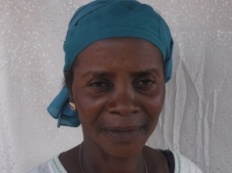 625 65 55 64A28/11/2017Propriétaire002MPlace d’une tableCAMARA Makhissa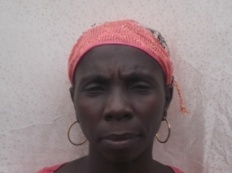 664 76 92 60A28/11/2017Propriétaire003MPlace d’une tableSYLLA Bountouraby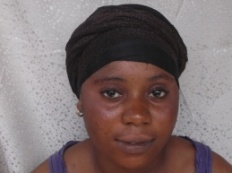 669 47 78 72A28/11/2017Propriétaire004MPlace d’une tableDIALLO Fatoumata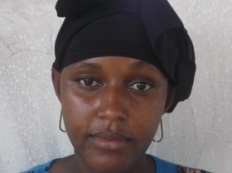 622 91 52 13A28/11/2017Locataire (loue à CAMARA Maïmouna) 005MPlace d’une tableKEITA Fanta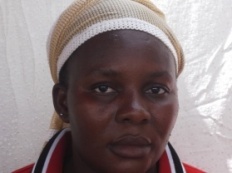 664 20 47 44A28/11/2017Propriétaire006MPlace d’une tableBARRY Idayatou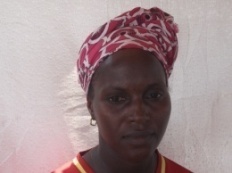 622 59 95 13A28/11/2017Propriétaire007MPlace d’une tableTRAORE Aïcha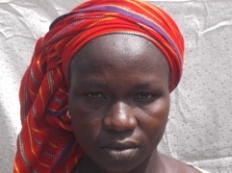 620 61 70 24A28/11/2017Propriétaire008MPlace d’une tableSYLLA Bountouraby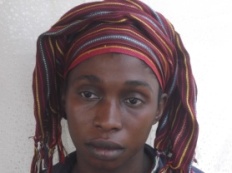 s/c 654 66 58 27A28/11/2017Propriétaire009MPlace d’une tableBARRY Assiatou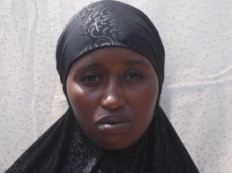 620 61 78 25A28/11/2017Locataire (loue à CAMARA Kaala       62167 32 54)010MPlace d’une tableKABA Fanta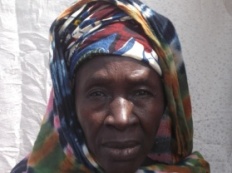 622 19 03 82A28/11/2017Propriétaire011MPlace d’une tableDIALLO Diaraye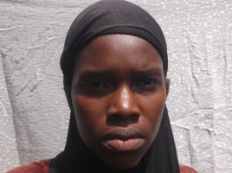 623 76 45 96A28/11/2017Locataire (loue à KABA Fanta 622 19 03 82)012MPlace d’une tableCAMARA Mariame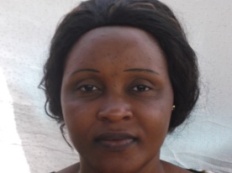 666 22 11 13A28/11/2017Propriétaire013MPlace d’une tableCOULIBALY Nanfadima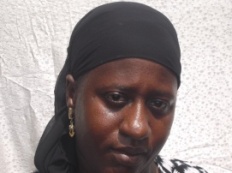 620 72 85 91A28/11/2017Propriétaire014MPlace d’une tableCISSOKO Rokiatou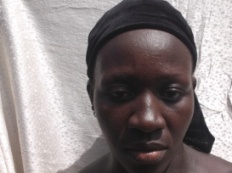 622 01 53 73A28/11/2017Propriétaire015MPlace d’une tableDOUMBOUYA Fatoumata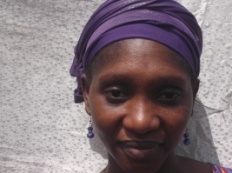 666 47 69 09A28/11/2017Propriétaire016MPlace d’une tableDIANE Aïssatou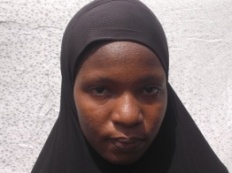 628 17 37 60A28/11/2017Propriétaire017MPlace d’une tableSYLLA Saran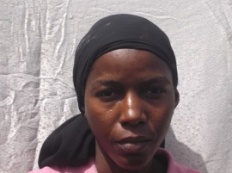 628 11 54 83A28/11/2017Locataire (loue à CONTE Kadiatou)018MPlace d’une tableSYLLA Yarie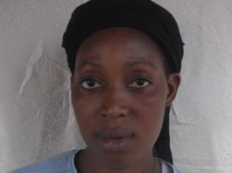 A28/11/2017Locataire (loue à SYLLA Fatoumata)019MPlace d’une tableKANTE Fatoumata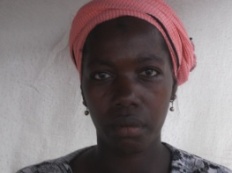 622 81 00 65A28/11/2017020MPlace d’une tableDIALLO Kadiatou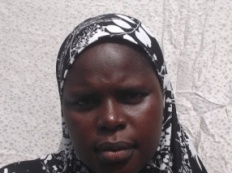 622 66 76 84A28/11/2017Propriétaire021MPlace d’une tableCAMARA Yarie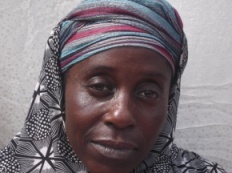 664 70 03 07A28/11/2017Propriétaire022MPlace d’une tableCAMARA M’Mah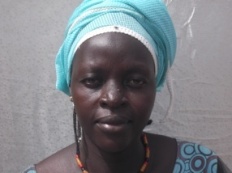 655 36 98 47A28/11/2017Propriétaire023MPlace d’une tableCAMARA Bountouraby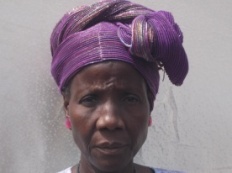 627 53 41 02A28/11/2017Propriétaire024MPlace d’une tableDOUMBOUYA Fatoumata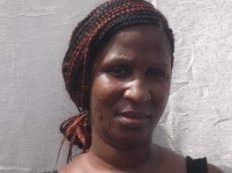 625 25 46 61A28/11/2017Propriétaire025MPlace d’une tableSOUMAH M’Mah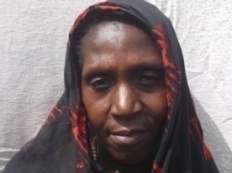 656 12 95 44A28/11/2017Propriétaire026MPlace d’une tableDIALLO Djenabou Alpha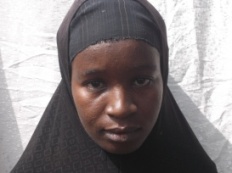 621 06 58 48A28/11/2017Propriétaire027MPlace d’une tableBANGOURA Maïmouna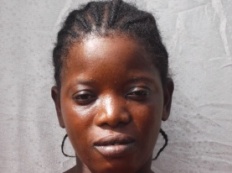 622 57 61 91661 67 30 49A28/11/2017Propriétaire028MPlace d’une tableCAMARA Fatoumata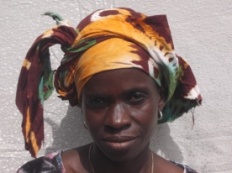 -A28/11/2017Propriétaire029MPlace d’une tableCAMARA Mariame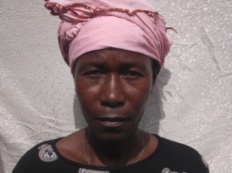 A28/11/2017Propriétaire030MPlace d’une tableSYLLA Mariame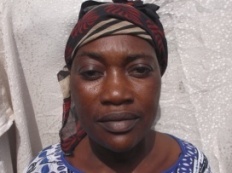 666 53 61 43A28/11/2017Propriétaire031MPlace d’une tableCAMARA HadjaMabinty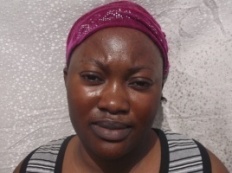 662 61 39 57A28/11/2017Propriétaire032MPlace d’une tableBALDE Yarie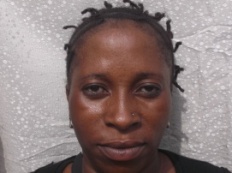 666 16 44 39A28/11/2017Propriétaire033MPlace d’une tableCAMARA Djenabou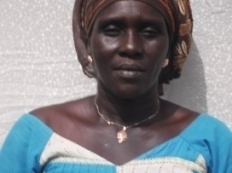 626 55 45 36A28/11/2017Propriétaire034MPlace d’une tableCAMARA Fatoumata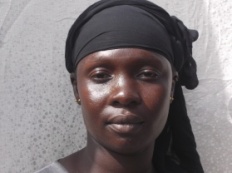 664 72 80 25A28/11/2017Propriétaire035MPlace d’une tableTRAORE Djaka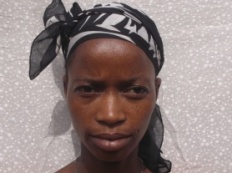 622 93 05 06A28/11/2017Locataire (loue à CISSE Taata)036MPlace d’une tableCAMARA Aminata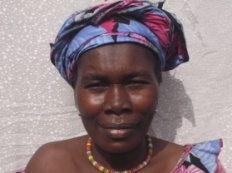 625 67 60 92A28/11/2017Propriétaire037MPlace d’une tableMANSARÉ Mamaïssata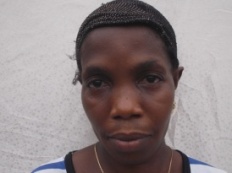 621 02 90 60A28/11/2017Propriétaire038MPlace d’une tableKALIVOGUI Gamet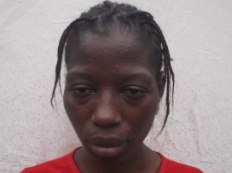 666 9 60 93A28/11/2017Propriétaire039MPlace d’une tableKABA Assoma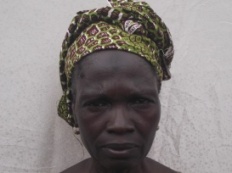 666 90 66 90A28/11/2017Propriétaire040MPlace d’une tableCISSE Mamaïssata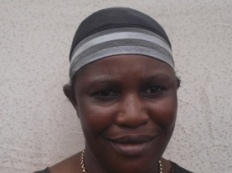 655 19 77 04A28/11/2017Propriétaire041MPlace d’une tableCAMARA Mamaïssata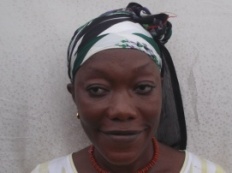 627 71 15 13A28/11/2017Propriétaire042MPlace d’une tableSOUMAH Fatoumata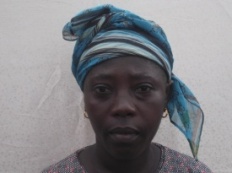 620 22 39 88A28/11/2017Propriétaire043MPlace d’une tableCONTE Fatoumata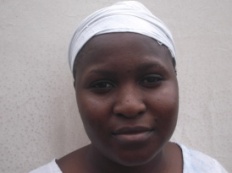 655 37 17 15A28/11/2017Propriétaire044MPlace d’une tableTOURE Fatoumata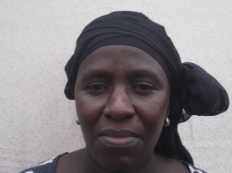 655 85 87 61A28/11/2017Propriétaire045MPlace d’une tableDIALLO Salematou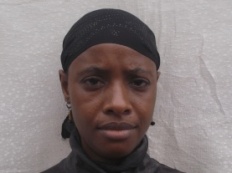 621 02 75 60A28/11/2017Propriétaire046MPlace d’une tableOUENDENO Domani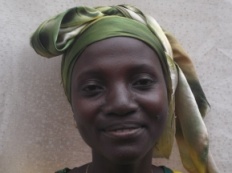 622 09 15 30A28/11/2017Propriétaire047MPlace d’une tableDIALLO Djenabou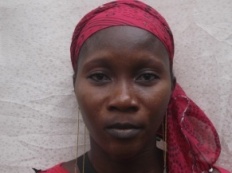 620 27 31 28A28/11/2017Propriétaire048MPlace d’une tableCISSE Mama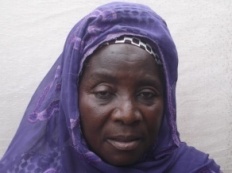 664 34 75 63A28/11/2017Propriétaire049MPlace d’une tableCAMARA Mamaïssata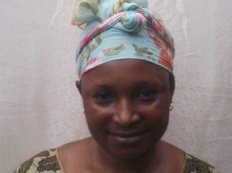 624 71 60 03A28/11/2017Propriétaire050MPlace d’une tableCAMARA Mafoudia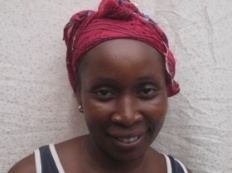 627 51 95 70A28/11/2017Propriétaire051MPlace d’une tableBANGOURA Aminata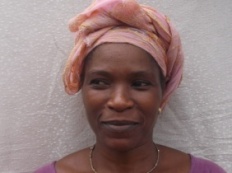 664 59 93 82A28/11/2017Propriétaire052MPlace d’une tableBAMBA Marie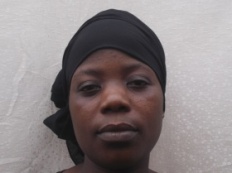 622 62 04 19A28/11/2017Propriétaire053MPlace d’une tableKOMARA Fanta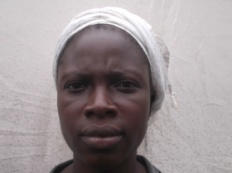 625 28 08 71A28/11/2017Propriétaire054MPlace d’une tableCAMARA Maïmouna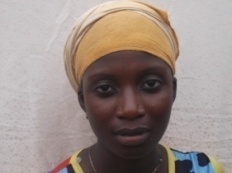 666 24 96 28A28/11/2017Propriétaire055MPlace d’une tableBANGOURA HadjaMabinty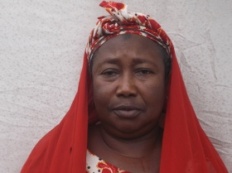 625 74 54 31A28/11/2017Propriétaire056MPlace d’une tableCAMARA Mariame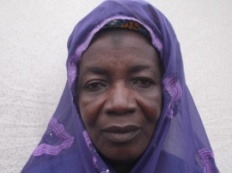 661 41 43 30A28/11/2017Propriétaire057MPlace d’une tableKEITA Nagnouma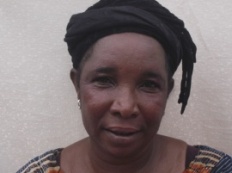 622 50 87 84A28/11/2017Propriétaire058MPlace d’une tableKAMANO Madeleine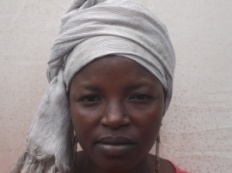 622 62 89 63A28/11/2017Propriétaire059MPlace d’une tableSYLLA Djenabou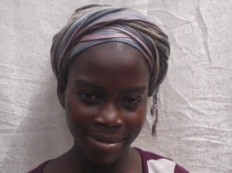 621 40 30 41A28/11/2017Propriétaire060MPlace d’une tableKEITA Bintou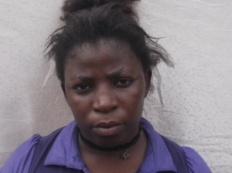 628 64 79 85A28/11/2017Propriétaire061MPlace d’une tableCAMARA Saran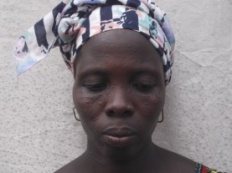 621 35 31 64A28/11/2017Propriétaire062MPlace d’une tableCISSE Gnalen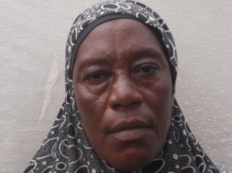 664 66 19 71A28/11/2017Propriétaire063MPlace d’une tableCAMARA Mariame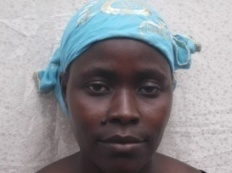 620 09 64 77A28/11/2017Propriétaire064MPlace d’une tableSOUMAH Mamata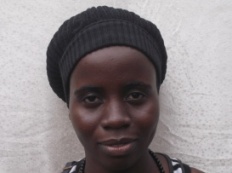 624 41 60 82A28/11/2017Propriétaire065MPlace d’une tableCAMARA Mamata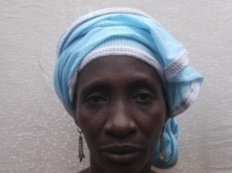 624 895837A28/11/2017Propriétaire066MPlace d’une tableHABA Laurencia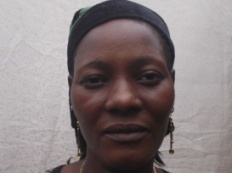 664 86 59 12A28/11/2017Propriétaire067MPlace d’une tableCAMARA Aïcha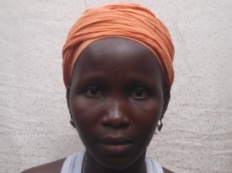 666 27 63 15A28/11/2017Propriétaire068MPlace d’une tableBANGOURA Aminata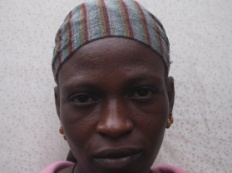 664 93 82 24A28/11/2017Propriétaire069MPlace d’une tableMILLIMONO FindaCathérine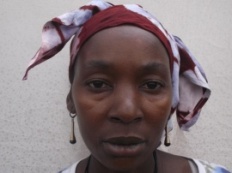 622 60 56 97A28/11/2017Propriétaire070MPlace d’une tableLAMAH Nowaï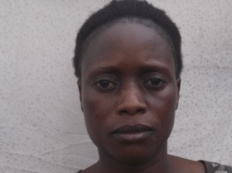 625 62 29 57A28/11/2017Propriétaire071MPlace d’une tableKOLIE Sény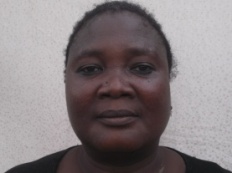 669 08 28 08A28/11/2017Propriétaire072MPlace d’une tableCAMARA HadjaMariame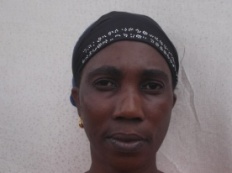 664 58 08 93A28/11/2017Propriétaire073MPlace d’une tableBANGOURA M’mah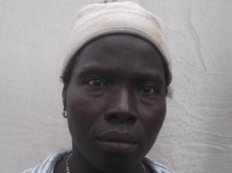 A28/11/2017Propriétaire074MPlace d’une tableSYLLA Mamaata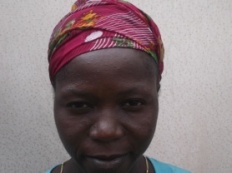 662 65 98 29A28/11/2017Propriétaire075MPlace d’une tableYANSANE Fatoumata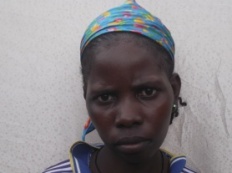 A28/11/2017Propriétaire076MPlace d’une tableCAMARA Mabinty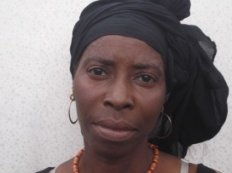 A28/11/2017Propriétaire077MPlace d’une tableYARADOUNO Maria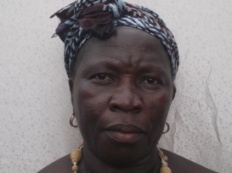 623 56 44 03A28/11/2017Propriétaire078MPlace d’une tableCISSE Mariama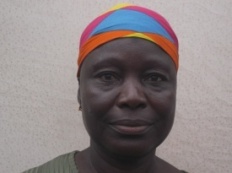 666 18 00 50A28/11/2017Propriétaire079MPlace d’une tableKAMANO Koumba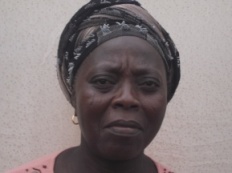 662 45 15 17A28/11/2017Propriétaire080MPlace d’une tableKONATE Nansou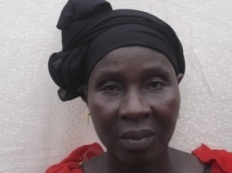 621 56 67 75A28/11/2017Propriétaire081MPlace d’une tableKOUROUMA Fatoumata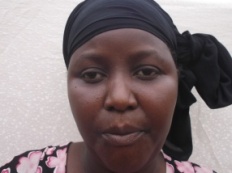 622 71 50 60A28/11/2017Propriétaire082MPlace d’une tableCAMARA Mamadama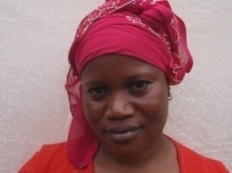 623 80 10 98A28/11/2017Propriétaire083MPlace d’une tableMONDEKENO Léonie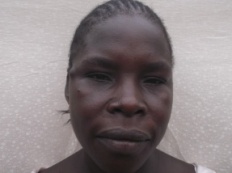 625 28 24 36A28/11/2017Propriétaire084MPlace d’une tableMONDEKENO Tewa Saran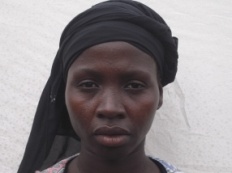 620 52 21 45A28/11/2017Propriétaire085MPlace d’une tableKAMANO Koumba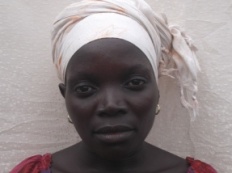 664 32 72 85A28/11/2017Propriétaire086MPlace d’une tableCAMARA Saran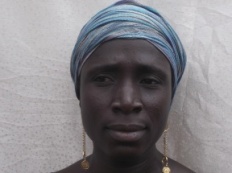 625 27 57 15A28/11/2017Propriétaire087MPlace d’une tableDIALLO Souleymane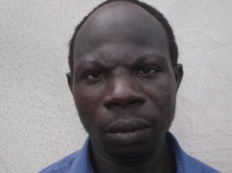 666 73 55 03A28/11/2017Propriétaire088MPlace d’une tableFOFANA Fatoumata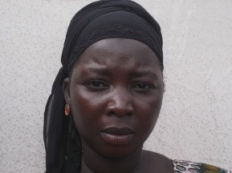 628 10 76 09A28/11/2017Propriétaire089MPlace d’une tableSYLLA Mariame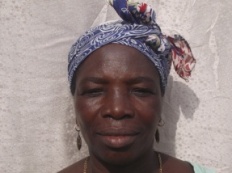 655 97 60 87A28/11/2017Propriétaire090MPlace d’une tableTOURE M’mah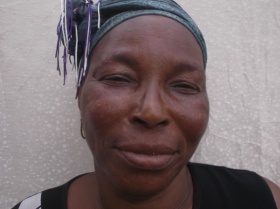 666 85 31 11A28/11/2017Propriétaire091MPlace d’une tableSYLLA Fatoumata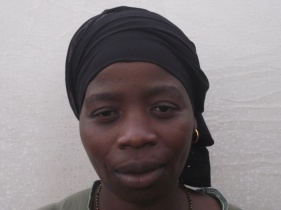 A28/11/2017Propriétaire092MPlace d’une tableMAGASSOUBA Saran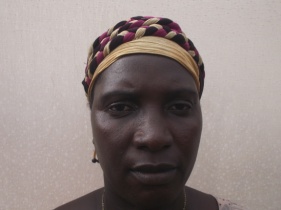 628 18 03 66A28/11/2017Propriétaire093MPlace d’une tableDIALLO Kadiatou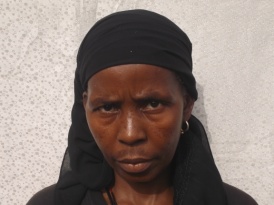 621 19 54 50A28/11/2017Propriétaire094MPlace d’une tableCAMARA Fatoumata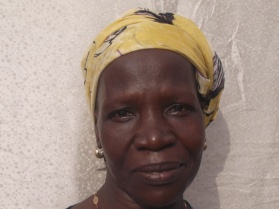 655 82 68 40A28/11/2017Propriétaire095MPlace d’une tableSYLLA Kadiatou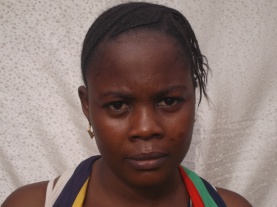 660 85 57 96A28/11/2017Propriétaire096MPlace d’une tableCONDE Djaka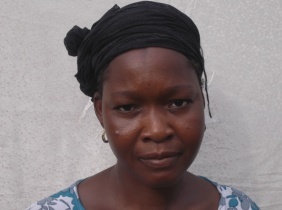 622 20 87 63A28/11/2017Propriétaire097MPlace d’une tableSOUMAH M’mah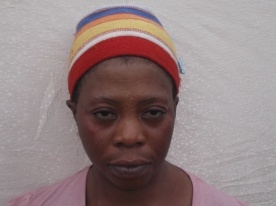 626 88 57 69A28/11/2017Propriétaire098MPlace d’une tableCAMARA M’mah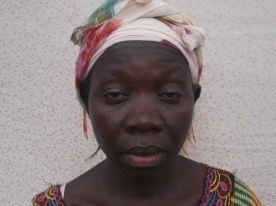 625 60 78 47A28/11/2017Propriétaire099MPlace d’une tableKEITA Maciré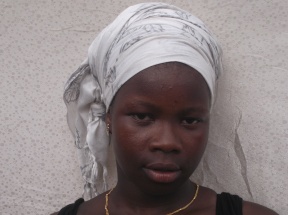 662 15 19 49A28/11/2017Propriétaire100MPlace d’une tableCOMAN Saran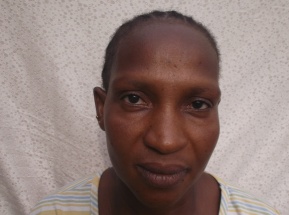 623 78 08 86A28/11/2017Propriétaire101MPlace d’une tableKEITA Mawa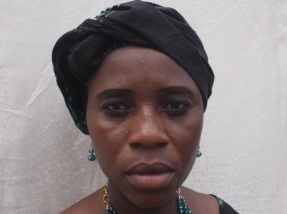 666 43 13 94A28/11/2017Propriétaire102MPlace d’une tableTRAORE Mariame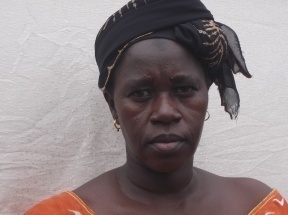 664 19 12 23A28/11/2017103MPlace d’une tableCAMARA Manigbè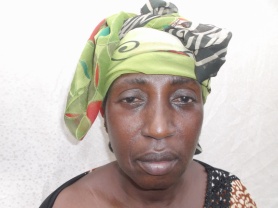 623 17 26 69A28/11/2017104MPlace d’une tableBANGOURA Mamaïssata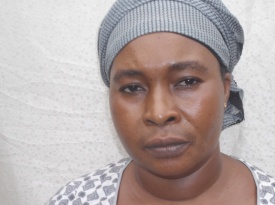 664 70 50 07A28/11/2017105MPlace d’une tableDIALLO FatoumataLamarana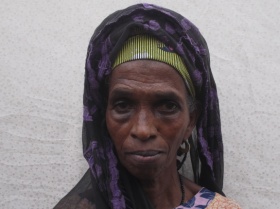 622 2784 28A28/11/2017106MPlace d’une tableTOUNKARA Aïcha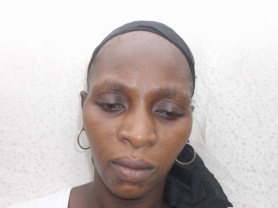 655 23 10 35A28/11/2017107MPlace d’une tableBANGOURA Yarie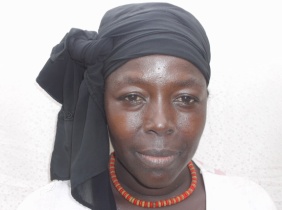 654 90 69 04A28/11/2017108MPlace d’une tableKOUROUMA Maciré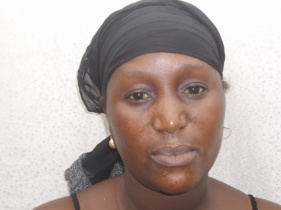 660 01 59 02A28/11/2017109MPlace d’une tableDIAKITÉ Kounadi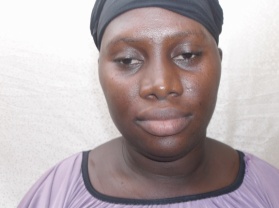 669 74 86 78A28/11/2017110MPlace d’une tableCAMARA Bountouraby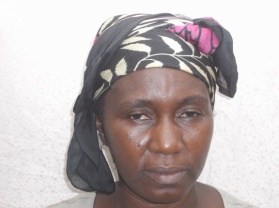 655 43 45 81A28/11/2017111MPlace d’une tableSOUMAH Kadiatou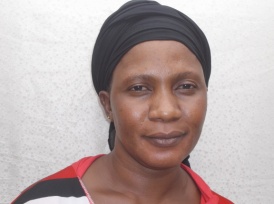 669 28 33 78A28/11/2017112MPlace d’une tableBANGOURA Kadiatou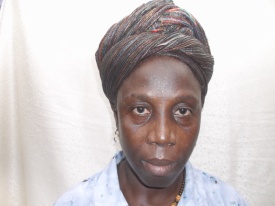 655 06 13 31A28/11/2017113MPlace d’une tableKOUROUMA Saran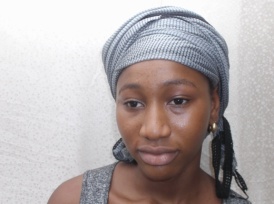 664 35 73 32A28/11/2017114MPlace d’une tableCONDE Makoura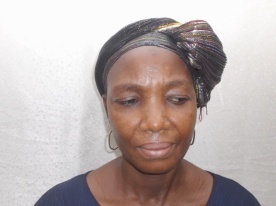 628 74 36 39A28/11/2017115MPlace d’une tableCAMARA Malofo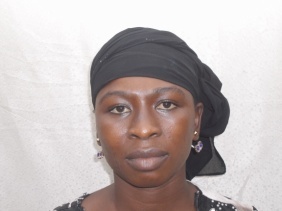 662 02 08 49A28/11/2017116MPlace d’une tableTOURE Sarata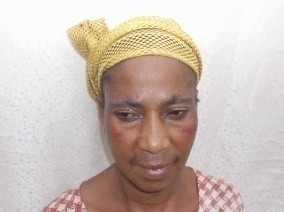 656 25 51 16A28/11/2017117MPlace d’une tableCAMARA Souadou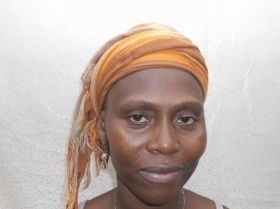 662 00 20 28A28/11/2017118MPlace d’une tableTOURE Maïmouna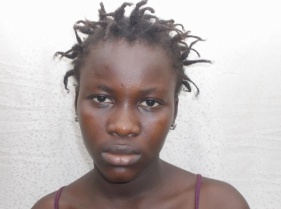 620 57 57 23A28/11/2017Héritière119MPlace d’une tableBARRY Yassine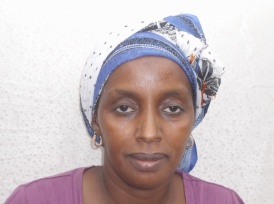 622 07 88 38A28/11/2017120MPlace d’une tableSYLLA Aminata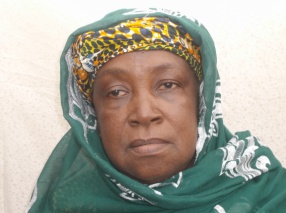 623 55 34 77A28/11/2017121MPlace d’une tableBARRY Aïssata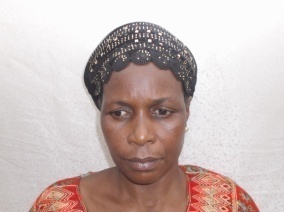 622 37 36 16A28/11/2017122MPlace d’une tableTOURE Tènin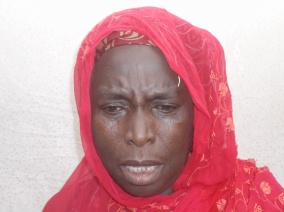 623 12 08 08A28/11/2017123MPlace d’une tableCISSE Fatoumata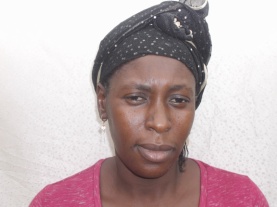 623 43 32 75A28/11/2017124MPlace d’une tableCAMARA Mariame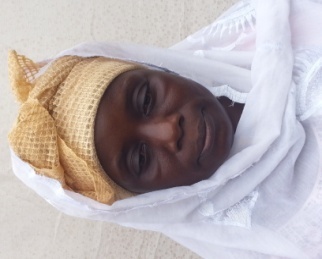 662 19 02 54A28/11/2017125MPlace d’une tableCAMARA Aïssata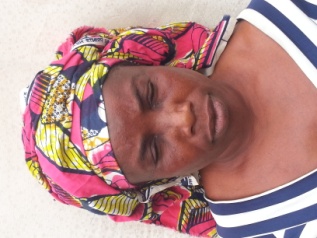 664 32 69 97A28/11/2017126MPlace d’une tableCAMARA Kadiatou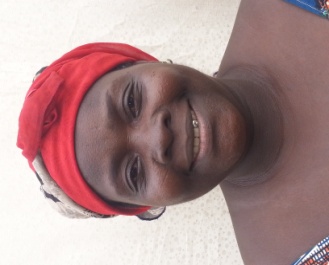 664 20 17 44A28/11/2017127MPlace d’une tableCAMARA Mariama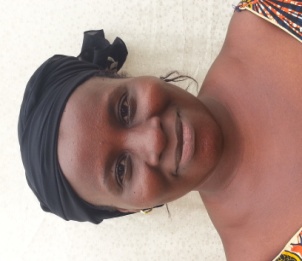 622 88 23 65A28/11/2017128MPlace d’une tableCAMARA Oumou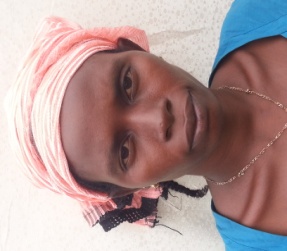 621 06 61 65A28/11/2017129MPlace d’une tableSYLLA Aminata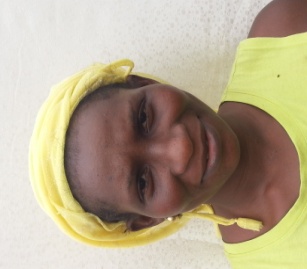 620 38 38 63A28/11/2017130MPlace d’une tableBAH Safiatou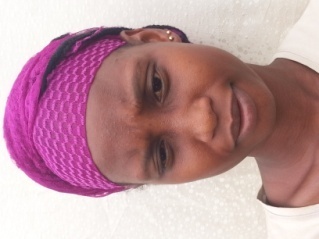 620 61 67 51A28/11/2017131MPlace d’une tableSACKO Aïcha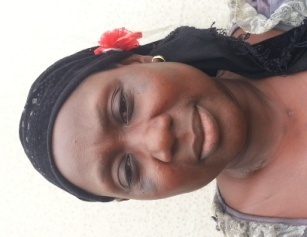 655 35 01 60A28/11/2017132MPlace d’une tableCAMARA Mamata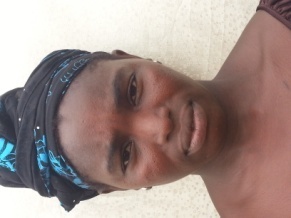 661 94 37 05A28/11/2017133MPlace d’une tableCAMARA FatoumataNGady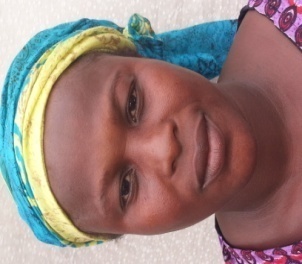 622 84 67 36A28/11/2017134MPlace d’une tableDIALLO FatoumataBinta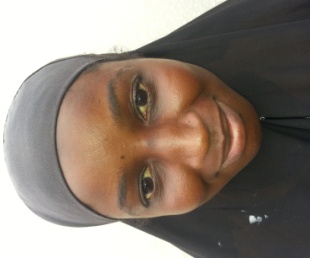 622 00 50 52A28/11/2017135MPlace d’une tableSYLLA Mahawa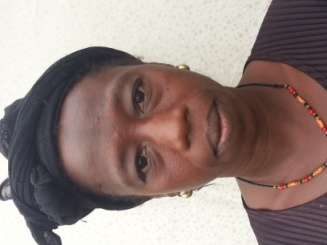 628 57 06 50A28/11/2017136MPlace d’une tableBAH Kadiatou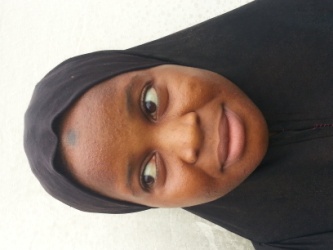 622 97 34 08A28/11/2017137MPlace d’une tableDIALLO MariamaDjouldé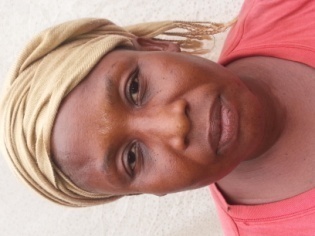 628 22 29 85A28/11/2017138MPlace d’une tableDIALLO Kadiatou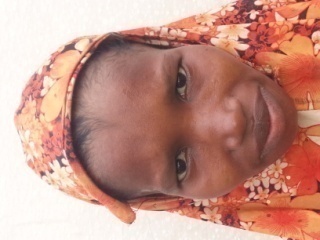 A28/11/2017139MPlace d’une tableTOURE Aye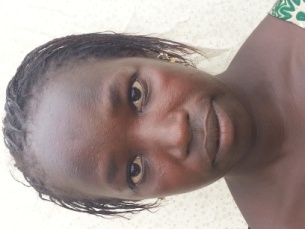 628 54 04 63A28/11/2017140MPlace d’une tableBARRY Fatoumata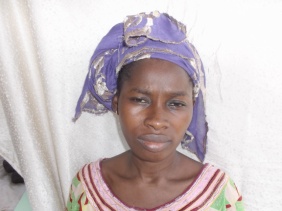 622 60 61 47A28/11/2017Propriétaire141MPlace d’une tableBALDE Aïssata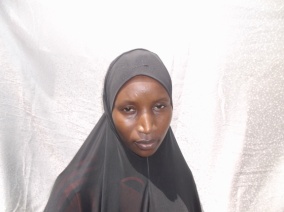 625 89 86 54A28/11/2017Propriétaire142MPlace d’une tableDIALLO Adama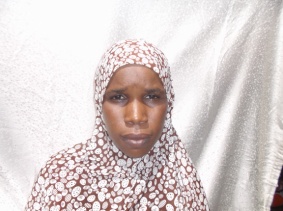 622 71 87 47A28/11/2017Locataire143MPlace d’une tableDIALLO Kadiatou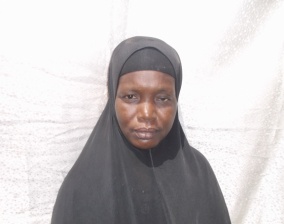 623 15 15 30A28/11/2017Propriétaire144MPlace d’une tableSYLLA Makalé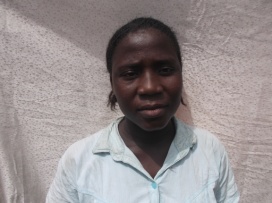 657 09 38  56A28/11/2017Propriétaire145MPlace d’une tableSYLLA Mahawa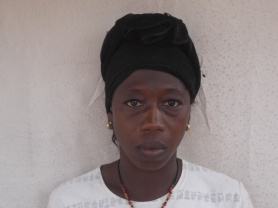 628 57 06 50A28/11/2017Locataire146MPlace d’une tableBARRY MariamaDjiba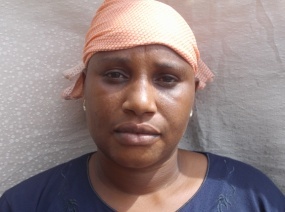 621 67 14 84A28/11/2017Propriétaire147MPlace d’une tableKABA Fanta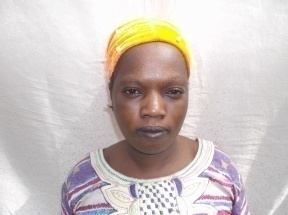 620 68 70 82A28/11/2017Propriétaire148MPlace d’une tableCONTE M’Balou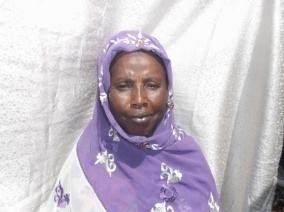 622 65 44 55A28/11/2017Propriétaire149MPlace d’une tableCAMARA Fatoumata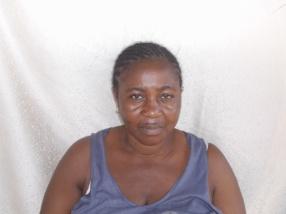 664 60 95 80A28/11/2017Propriétaire150MPlace d’une tableCAMARA Maningbè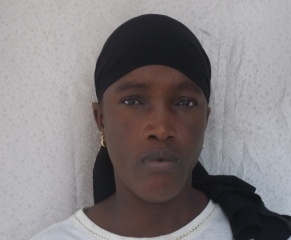 622 19 30 20A28/11/2017Propriétaire151MPlace d’une tableDOUMBOUYA Makoura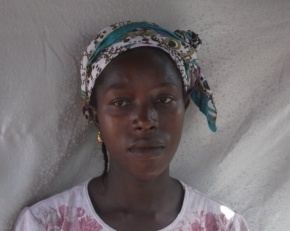 627 53 44 10A28/11/2017Propriétaire152MPlace d’une tableSYLLA Mamata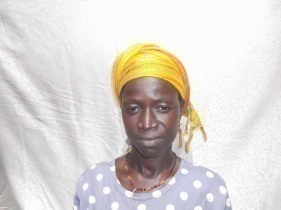 623 44 34 53A28/11/2017Propriétaire153MPlace d’une tableDIALLO Rouguiatou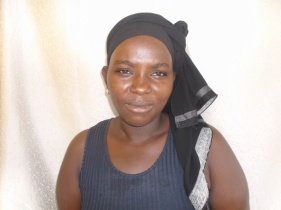 621 67 33 4A28/11/2017Propriétaire154MPlace d’une tableDABO Salematou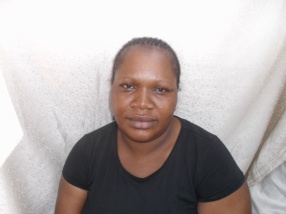 621 32 23 79A28/11/2017Propriétaire155MPlace d’une tableSACKO Kadiatou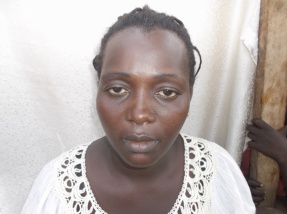 625 14 29 44A28/11/2017Propriétaire156MPlace d’une tableSYLLA Fanta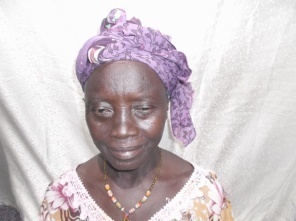 664 60 58 13A28/11/2017Propriétaire157MPlace d’une tableFOFANA Djenabou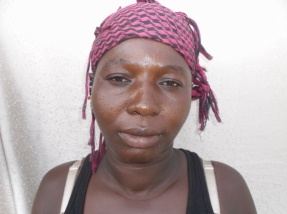 620 05 39 87A28/11/2017Propriétaire158MPlace d’une tableBARRY KadiatouLamarana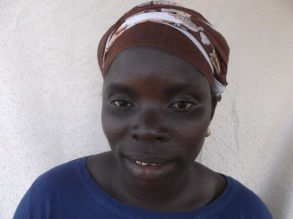 628 70 40 95A28/11/2017Propriétaire Table 018159MPlace d’une tableDIALLO Habibatou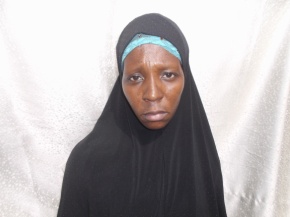 620 79 35 65A28/11/2017Propriétaire160MPlace d’une tableTOURE Fanta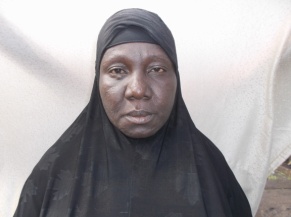 669 61 62 34A28/11/2017Propriétaire161MPlace d’une tableSIDIBE Mariama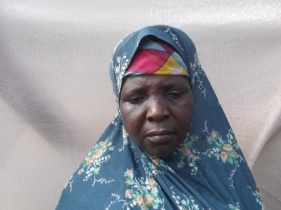 669 84 36 74A28/11/2017Propriétaire162MPlace d’une tableCHERIF Mariame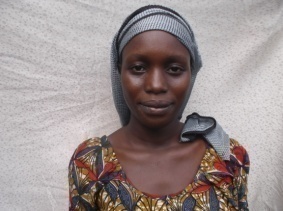 628 07 96 11A28/11/2017Propriétaire163MPlace d’une tableBANGOURA MariameCiré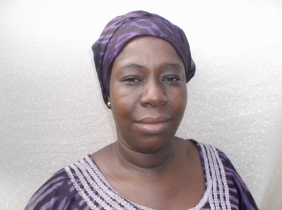 666 56 87 40A28/11/2017Propriétaire164MPlace d’une tableCAMARA M’Balia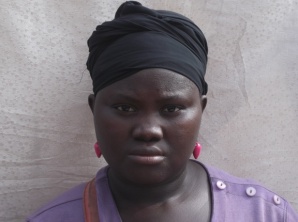 657 66 19 80A28/11/2017Propriétaire165MPlace d’une tableCAMARA Fatoumata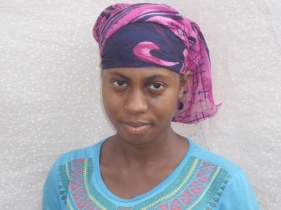 655 09 19 58A28/11/2017Propriétaire166MPlace d’une tableBARRY OumouHawa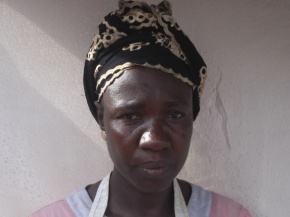 623 55 90 10A28/11/2017Propriétaire167MPlace d’une tableSYLLA Sitan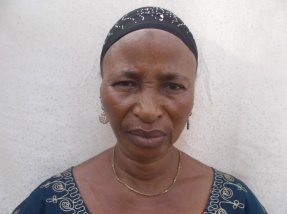 628 21 96 36A28/11/2017Propriétaire168MPlace d’une tableCONDE Nantènin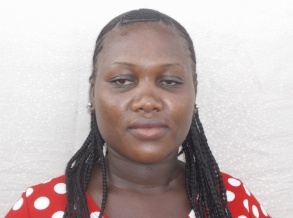 627 51 95 37A28/11/2017Propriétaire169MPlace d’une tableMILLIMONO Fatouma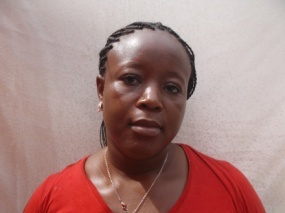 628 16 82 33A28/11/2017Propriétaire170MPlace d’une tableTOURE Sona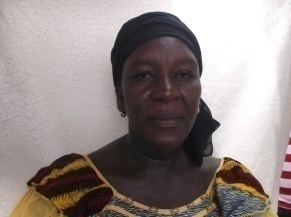 622 25 24 70A28/11/2017Propriétaire171MPlace d’une tableBALDE Fatoumata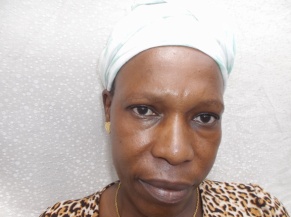 657 38 57 17A28/11/2017Propriétaire172 MPlace d’une tableCAMARA Fatoumata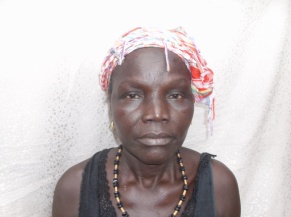 656 70 95 32A28/11/2017Locataire (loue à BALDE Fatoumata)173MPlace d’une tableSOUARÉ Aïssatou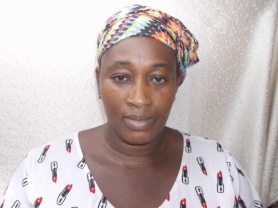 623 78 06 67A28/11/2017Propriétaire174MPlace d’une tableCAMARA Salematou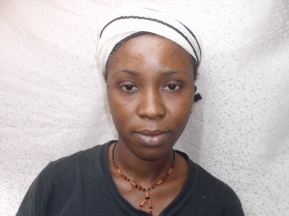 656 11 96 75A28/11/2017Propriétaire175MPlace d’une tableCONDE Fatoumata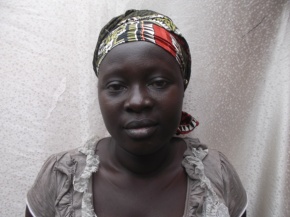 628 72 16 98A28/11/2017Propriétaire176MPlace d’une tableSOUMAH Sayon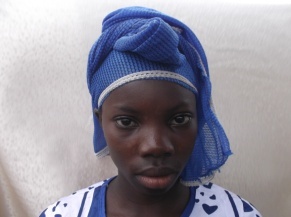 661 32 88 04A28/11/2017Fille de la propriétaire177MPlace d’une tableBANGOURA Mama Sayon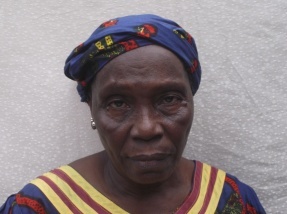 625 74 46 65A28/11/2017Propriétaire178MPlace d’une tableSYLLA Mohamed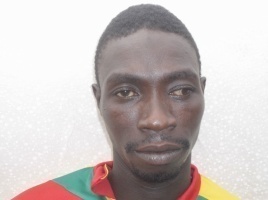 620 89 94 53A28/11/2017Propriétaire179MPlace d’une tableDIALLO Mariama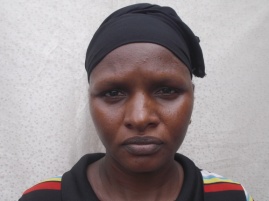 628 08 38 94A28/11/2017Locataire (loue à CAMARA M’Balia)180MPlace d’une tableGOEPOGUI Suzanne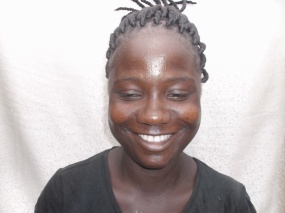 625 46 18 08A28/11/2017Propriétaire181MPlace d’une tableSYLLA Fatou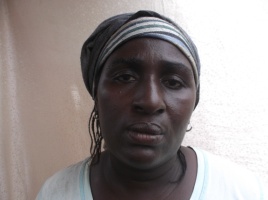 660 08 75 74A28/11/2017Propriétaire182MPlace d’une tableSOUARÉ Mariame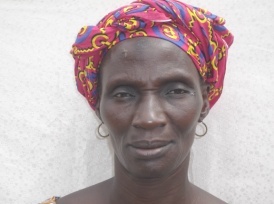 621 76 79 28A28/11/2017Propriétaire183MPlace d’une tableBAH Kalissatou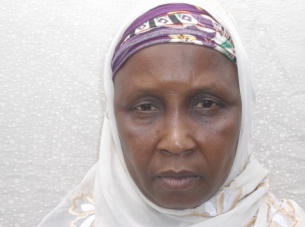 664 72 76 29A28/11/2017Propriétaire184MPlace d’une tableCAMARA Fatoumata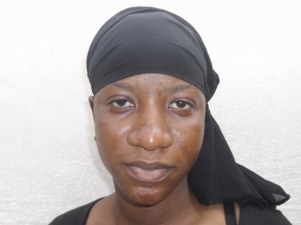 660 56 05 55A28/11/2017Propriétaire185MPlace d’une tableSOUMAH M’mah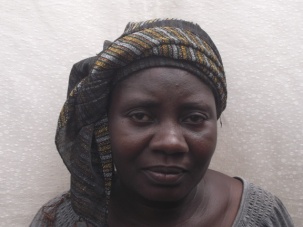 628 29 09 79A28/11/2017Propriétaire186MPlace d’une tableKABA Aminata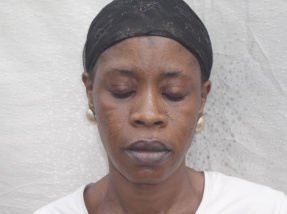 666 47 58 36A28/11/2017Propriétaire187MPlace d’une tableSYLLA Adama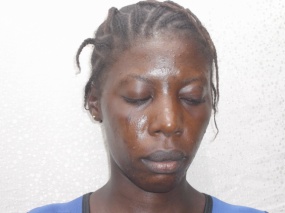 657 37 81 33A28/11/2017Propriétaire188MPlace d’une tableKÉBÉ Saran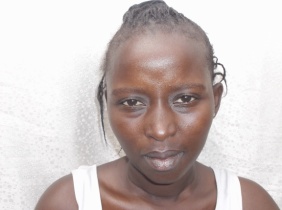 621 99 91 29A28/11/2017Propriétaire (Table complètement défectueuse)189MPlace d’une tableKOIVOGUI Madeleine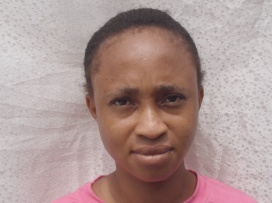 625 73 47 48A28/11/2017Propriétaire190MPlace d’une tableCONDÉ Saran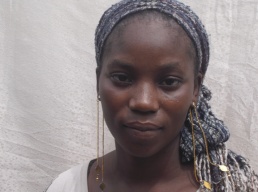 627 25 57 60A28/11/2017Propriétaire191MPlace d’une tableCAMARA Bountouraby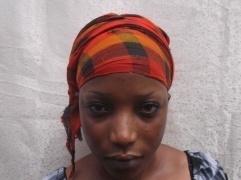 654 81 08 99A28/11/2017Propriétaire192MPlace d’une tableCAMARA Aïcha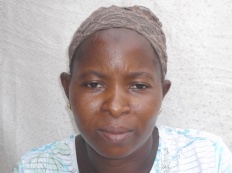 622 68 96 46A28/11/2017Propriétaire193MPlace d’une tableCAMARA Fatoumata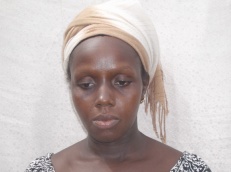 625 13 37 54A28/11/2017Propriétaire194MPlace d’une tableDIALLO Djenabou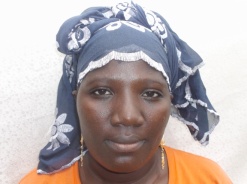 622 80 82 55A28/11/2017Propriétaire195MPlace d’une tableCISSÉ Fanta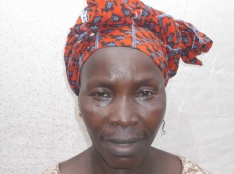 628 24 53 91A28/11/2017Propriétaire196MPlace d’une tableSYLLA Fatoumata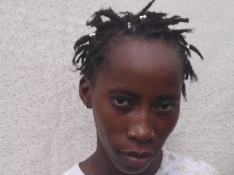 661 09 98 87A28/11/2017Étalagiste 197MPlace d’une tableCISSÉ Saran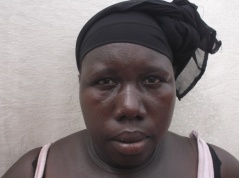 656 49 15 06A28/11/2017Étalagiste198MPlace d’une tableZOUMANIGUI Élisabeth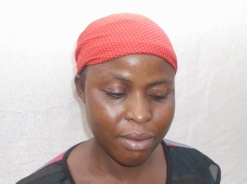 621 10 06 62A28/11/2017Étalagiste199MPlace d’une tableCAMARA Aïssatou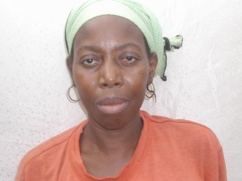 664 59 59 75A28/11/2017Étalagiste200MPlace d’une tableBANGOURA Maman Sayon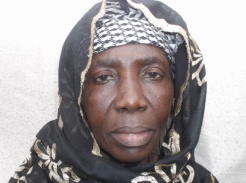 661 10 16 96A28/11/2017Étalagiste201MPlace d’une tableSYLLA Rabiatou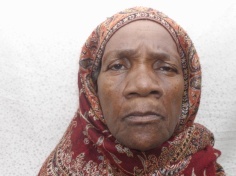 661 84 04 28A28/11/2017Étalagiste202MPlace d’une tableSYLLA Oumou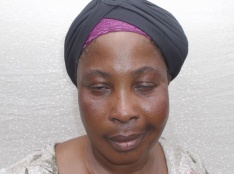 656 00 85 26A28/11/2017Étalagiste203MPlace d’une tableCAMARA Fatoumata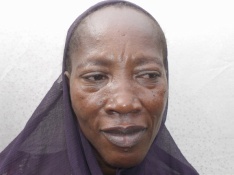 656 28 79 83A28/11/2017Propriétaire204MPlace d’une tableDIALLO Issatou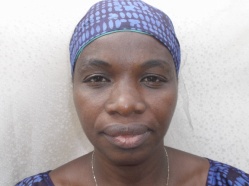 623 84 91 27A28/11/2017Propriétaire205MPlace d’une tableSOUMAH Bountouraby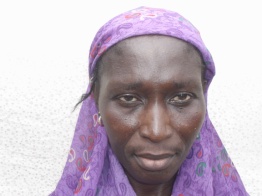 626 81 89 53A28/11/2017Étalagiste206MPlace d’une tableCONDÉ Kolako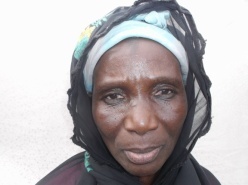 628 41 42 44A28/11/2017Étalagiste207MPlace d’une tableSOUMAH M’mah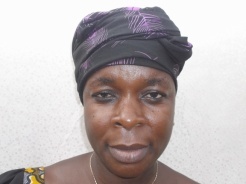 666 42 15 69A28/11/2017Étalagiste208MPlace d’une tableMAMY Odile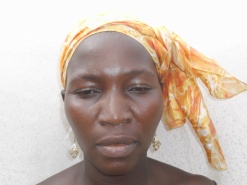 627 51 98 24A28/11/2017Étalagiste209MPlace d’une tableDIALLO Mariama Ciré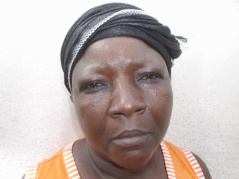 654 70 54 55A28/11/2017Étalagiste (occupe la route)210MPlace d’une tableTRAORÉ Fanta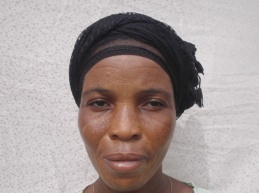 624 89 22 73A28/11/2017Étalagiste (occupe la route)211MPlace d’une tableDIABY Fanta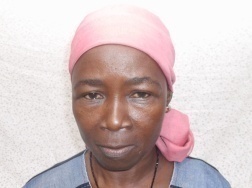 629 07 46 54A28/11/2017Étalagiste (occupe la route)212MPlace d’une tableBAH Lamarana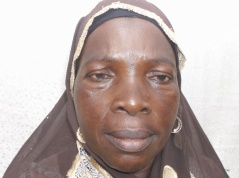 627 51 96 65A28/11/2017Étalagiste (occupe la route)213MPlace d’une tableTRAORÉ Djanka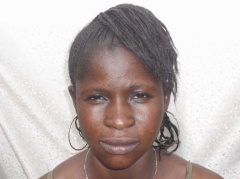 A28/11/2017Étalagiste (occupe la route)214MPlace d’une tableSOUMAH M’mah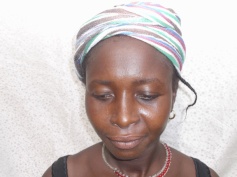 661 65 09 00A28/11/2017Étalagiste (occupe la route)215MPlace d’une tableSYLLA Mariama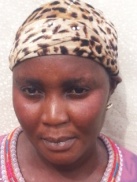 625 28 25 89A28/11/2017Étalagiste (occupe la route)216MPlace d’une tableDOUMBOUYA Kadiatou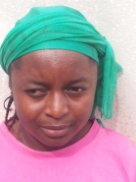 622 67 26 07A28/11/2017Étalagiste (occupe la route)217MPlace d’une tableCAMARA Djènè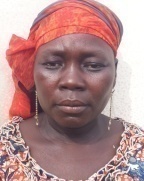 621 68 40 50A28/11/2017Étalagiste (occupe la route)218MPlace d’une tableKOUYATÉ Makia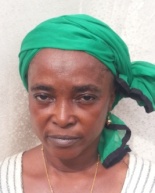 623 22 07 04A28/11/2017Étalagiste (occupe la route)219MPlace d’une tableCONDÉ SAKOBA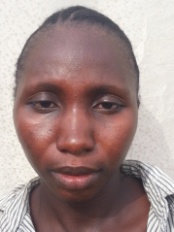 621 70 71 45A28/11/2017Étalagiste (occupe la route)220MPlace d’une tableCAMARA Aminata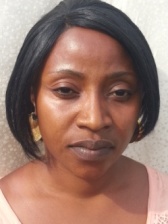 622 13 22 53A28/11/2017Propriétaire221MPlace d’une tableSYLLA Fatoumata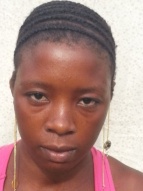 624 69 24 06A28/11/2017Étalagiste (occupe la route)222MPlace d’une tableCONDÉ Sarangbè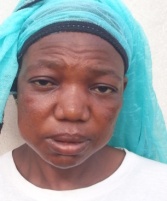 622 18 29 99A28/11/2017Étalagiste (occupe la route)223MPlace d’une tableGUILAVOGUI Jeanne Gaou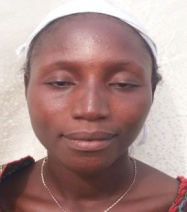 623 78 03 80A28/11/2017Étalagiste (occupe la route)224MPlace d’une tableFOFANA Fatoumata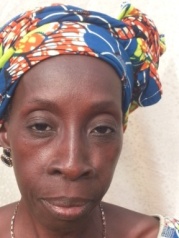 654 54 02 09A28/11/2017Étalagiste (occupe la route)225MPlace d’une tableYATTARA M’mah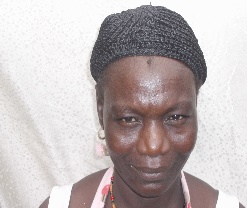 621 42 45 13A28/11/2017Propriétaire226MPlace d’une tableBANGOURA Bountouraby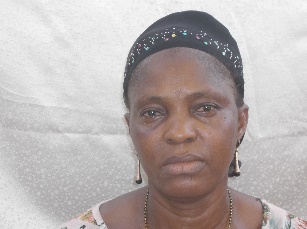 656 25 51 51A28/11/2017Propriétaire227MPlace d’une tableKEITA Maïmouna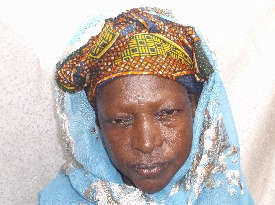 621 66 76 27A28/11/2017Propriétaire228MPlace d’une tableCONDE Sona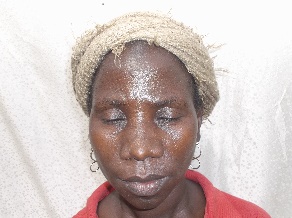 624 39 74 37A28/11/2017Propriétaire229MPlace d’une tableBAH Fatoumata661 84 04 28A28/11/2017Propriétaire230MPlace d’une tableTOURE Odia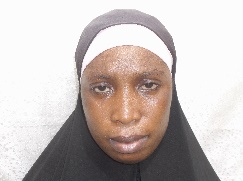 621 67 24 02A28/11/2017Propriétaire231MPlace d’une tableTOUNKARA Manty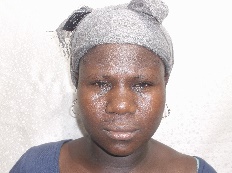 656 08 40 50A28/11/2017Propriétaire232MPlace d’une tableCAMARA Mamadama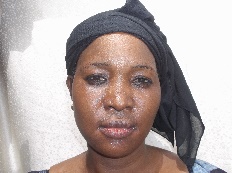 654 34 11 55A28/11/2017Propriétaire233MPlace de deuxassiettesCAMARA M’mah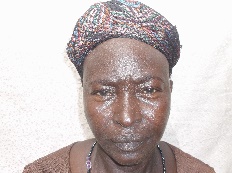 664 04 43 20A28/11/2017Étalagiste234MPlace d’une tableCAMARA Mariame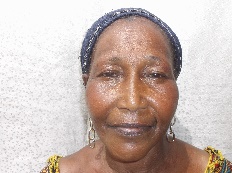 624 70  52 09A28/11/2017Propriétaire235MPlace d’une tableKEBE Aminata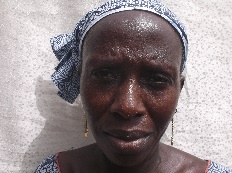 622 60 94 63A28/11/2017Propriétaire236MPlace d’une tableSANOH Fanta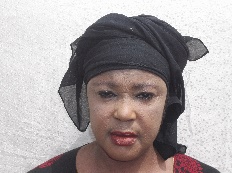 661 49 50 39A28/11/2017Propriétaire237MPlace d’une tableSYLLA M’mahawa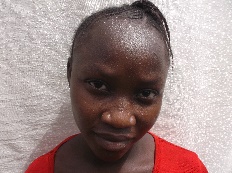 666 02 67 99A28/11/2017Propriétaire238MPlace d’une tableCAMARA Adama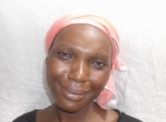 621 50 85 77A28/11/2017Propriétaire239ÉtalagisteSYLLA Fatoumata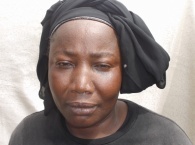 623 86 77 93A28/11/2017-240MÉtalagisteDOUKOURE Aïcha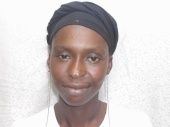 624 89 63 05A28/11/2017241MÉtalagisteKOUROUMA Fanta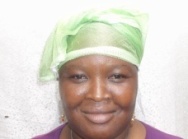 621 07 33 34A28/11/2017242MÉtalagisteBARRY SoryBinta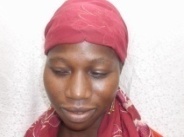 622 17 34 22A28/11/2017243MÉtalagisteBANGOURA Mamata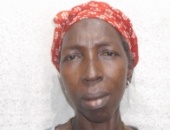 657 46 69 59A28/11/2017244MÉtalagisteCAMARA Nana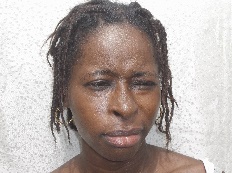 661 48 38 56A28/11/2017245MÉtalagisteCONDE Bintou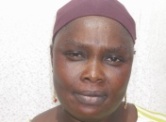 664 37 26 54A28/11/2017246MÉtalagisteBANGOURA Fatoumata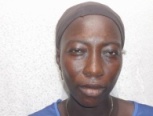 662 30 53 35A28/11/2017247MÉtalagisteSYLLA Salimatou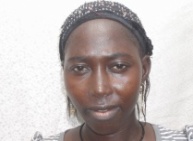 622 71 04 61A28/11/2017248MÉtalagisteSOW Asmaou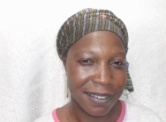 621 54 22 59A28/11/2017249MÉtalagisteSOUMAH Yarie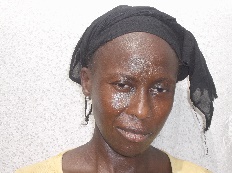 654 02 35 51A28/11/2017250MÉtalagisteBARRY SalimatouM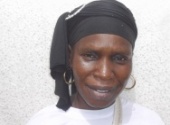 621 67 16 19A28/11/2017251MÉtalagisteCONDE Fatoumata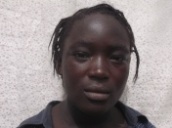 657 20 06 39A28/11/2017252MÉtalagisteCONDE Aminata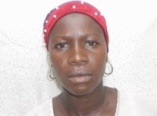 626 40 59 41A28/11/2017253MÉtalagisteFOFANA Masaran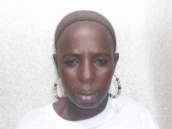 625 28 03 46A28/11/2017254MÉtalagisteCAMARA Mahawa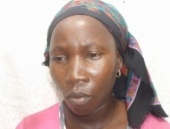 662 11 71 79A28/11/2017255MÉtalagisteCAMARA Mariama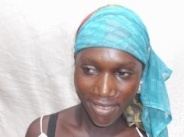 655 82 31 05A28/11/2017256MÉtalagisteCONTE Mama Aïssata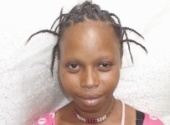 656 52 58 14A28/11/2017257MÉtalagisteCONDE AMINATA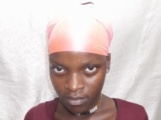 657 28 61 31A28/11/2017258MÉtalagisteSANE M’Ballia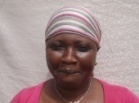 620 29 48 71A28/11/2017259MÉtalagisteBANGOURA Fatoumata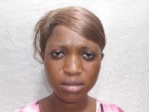 628 05 63  71A28/11/2017260MÉtalagisteBANGOURA Aminata2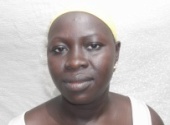 623 45 15 74A28/11/2017261MÉtalagisteYOULA Mariame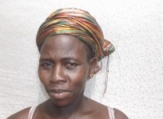 622 71 18 08A28/11/2017262MÉtalagisteBANGOURA Mahawa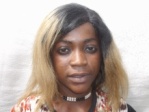 655 89 19 81A28/11/2017263MPlace de tableDIALLO Mariama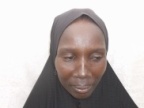 627486769A28/11/2017Propriétaire264MÉtalagisteBANGOURA Mabinty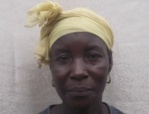 A28/11/2017-N°Type de pertesNom   (PAP)Photo PAPContact (Tel/email/N° de bâtimentEligibilitéDate buttoirSignature PAPRemarques ou observations001                                                                                                             Hangar en tôleKANTE Amadou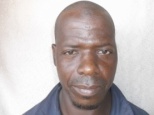 628 22 67 72B28/11/2017Atelier de fabrique de marmite002Hangar en tôleDIALLO Mahamadou Sanoussy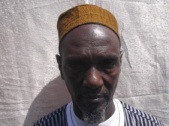 628 52 17 81B28/11/2017003KiosqueCISSOKO Mariame Ciré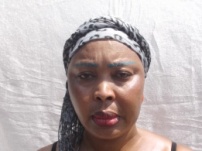 622 98 30 00664 44 50 11B28/11/2017Loué par DIALLO Djenabou004BoutiqueKÉITA Fanta Inter(Locataire)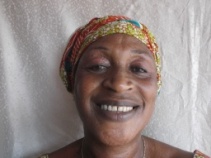 622 93 84 39B28/11/2017Loue à KEITA Hawa004BoutiqueKEITA Hawa(Propriétaire)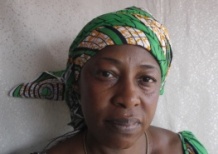 622 50 00 04B28/11/2017Propriétaire des boutiques 004, 007, 008 et 009005BoutiqueSYLLA David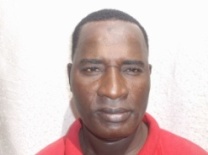 B28/11/2017Propriétaire des boutiques 005, 006, 012 et 013007BoutiqueBALDÉ Fatoumata Binta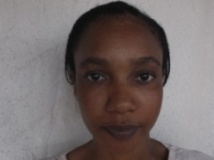 655 61 22 39B28/11/2017Loué à KEITA Hawa008BoutiqueKÉBÉ Porè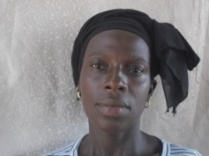 624 89 48 30B28/11/2017Loué à KEITA Hawa009BoutiqueMARA Fèremba     (Locataire)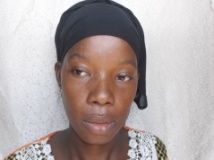 666 42 31 93B28/11/2017Loué à KEITA Hawa018ConteneurBAH Aïcha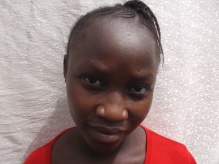 662 59 97 33B28/11/2017Propriétaire019B28/11/2017020B28/11/2017021B28/11/2017022B28/11/2017023B28/11/2017024HangarCAMARA NanaB28/11/2017025B28/11/2017029HangarSYLLA Mama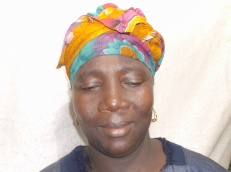 624 48 62 67B28/11/2017Propriétaire032, 033, 034, 035 et  035MagasinTOURE El Hadj Mamadou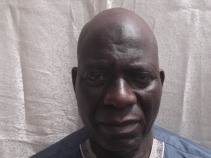 666 80 89 46B28/11/2017Propriétaire032MagasinFOFANA Fatoumata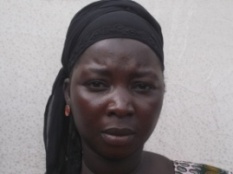 628 10 76 09B28/11/2017Loue Magasin de M. TOURE El Hadj Mamadou033MagasinHABA Laurencia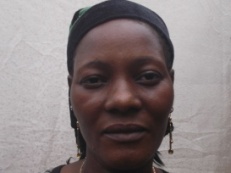 664 86 59 12B28/11/2017Loue Magasin de M. TOURE El Hadj Mamadou034MagasinKOUROUMA Maciré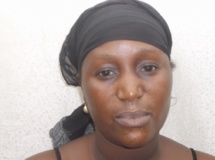 660 01 59 02B28/11/2017Loue Magasin de M. TOURE El Hadj Mamadou035MagasinKAKORO FantaNon trouvée sur place623 12 64 53B28/11/2017Loue Magasin de M. TOURE El Hadj Mamadou036MagasinCAMARA M’Ballia657 66 19 80B28/11/2017Loue Magasin de M. TOURE El Hadj Mamadou037MagasinBANGOURA Aminata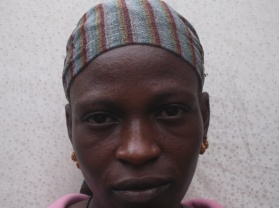 Photo N°013?655 79 77 53B28/11/2017Loue Magasin de SYLLA Bintia038MagasinCONDÉ Makoura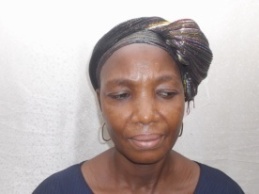 664 59 93 82B28/11/2017Loue Magasin de SYLLA Bintia039MagasinDIALLO Mamadou Douah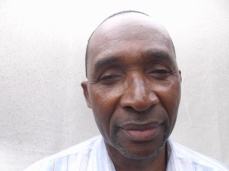 628 67 73 16B28/11/2017Propriétaire040ConteneurDIALLO Aïssatou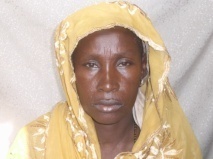 620 10 45 86B28/11/2017Propriétaire042MagasinHABA Charlotte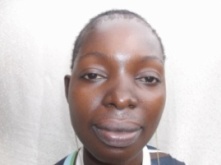 627 48 67 87B28/11/2017Propriétaire042MagasinLAMAH Laurencia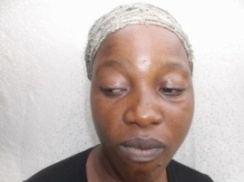 664 98 38 27B28/11/2017Loue à HABA charlotte043ConteneurCAMARA Diaka624 14 60 40B28/11/2017Propriétaire044, 045MagasinKONATE Hawa628 35 96 16B28/11/2017Propriétaire et exploite le 044045KiosqueKEITA Mohamed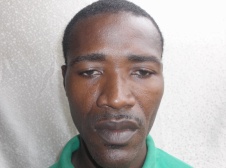 627 18 07 64B28/11/2017Loue le Kiosque de KEITA Mohamed046DOUMBOUYA Fatoumata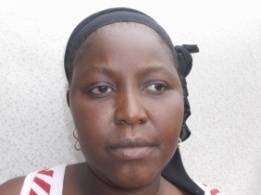 622 71 50 60B28/11/2017Propriétaire de 046, 047 et 048046Maison d’habitation (2chambres+salon+douche +terrasse)BANGOURA Mahawa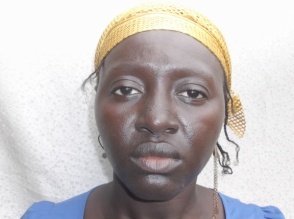 623 91 15 62B28/11/2017Loue à DOUMBOUYA Fatoumata047Atelier de coutureDOUMBOUYA Gnalen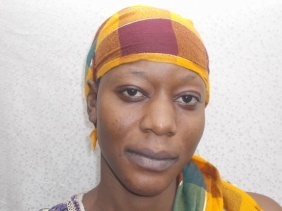 628 83 92 47B28/11/2017Loue à DOUMBOUYA Fatoumata048Maison d’habitation (1chambres+salon+douche +terrasse)CONDE Kabinet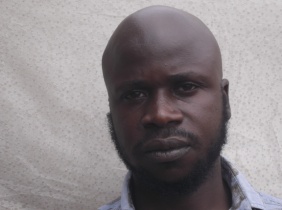 655 07 54 42B28/11/2017Loue à DOUMBOUYA Fatoumata049Maison d’habitationKEITA Fanta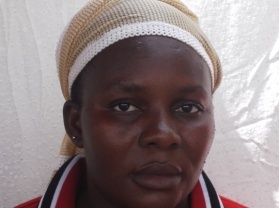 664 20 47 44B28/11/2017Propriétaire 049, 050 et 051049Maison d’habitation (entrée coucher + terrasse)CONDE Hawa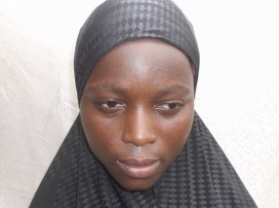 623 83 25 12B28/11/2017Loue à KEITA Fanta050Maison d’habitation (entrée coucher + terrasse)KOUROUMA Mouloukou Souleymane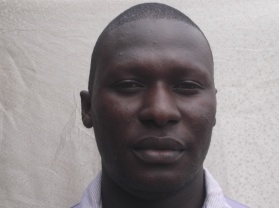 628 44 44 20B28/11/2017Loue à KEITA Fanta051Atelier de tapisserieKOUROUMA Siaka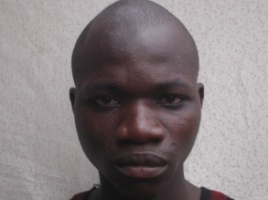 627 68 28 21B28/11/2017Loue à KEITA Fanta052B28/11/2017053Hangar (confection de brique)CISSÉ Balla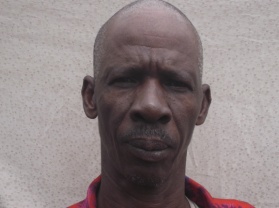 622 97 50 27B28/11/2017Propriétaire054Atelier de MenuiserieCAMARA Fodé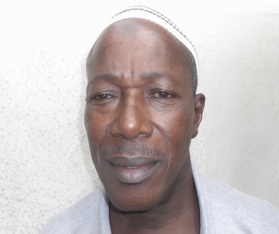 628 03 35 00B28/11/2017Propriétaire055B28/11/2017056B28/11/2017057B28/11/2017058Maison d’habitation (Chambre entrée coucher)SOUMAH Djibril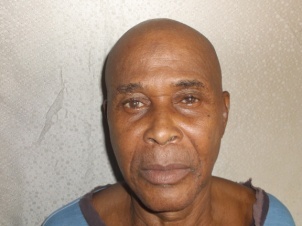 662 55 59 58B28/11/2017Propriétaire 058, 059 et 060058Maison d’habitationKEITA Aboubacar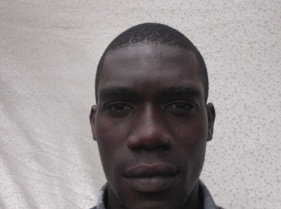 626 38 40 36B28/11/2017Loue à SOUMAH Djibril059Maison d’habitationCAMARA Fatou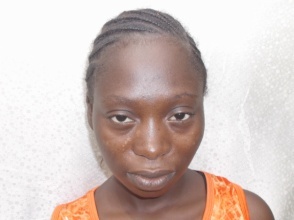 627 10 42 06B28/11/2017Loue à SOUMAH Djibril060Non trouvé sur placeB28/11/201768DIAKITÉ FatoumataB28/11/2017069HangarCAMARA Mamaïsta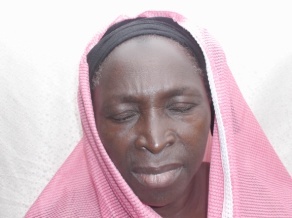 664 24 77 94B28/11/2017Propriétaire 069069HangarKANDÉ Mariame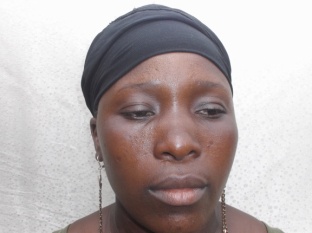 664 30 68 89B28/11/2017Loue à CAMARA MamaïssataN° PostesType de perteNom   (PAP)Photo PAPContact (Tel/email/N° de bâtimentEligibilitéDate buttoirSignature PAPRemarques ou observationsNP_349Perte d’atelier de coutureDIALLO Dialikatou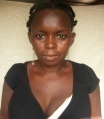 664 76 24 82A28/12/2017NP_351Perte d’une chambre + terrasse servant de logementFOFANA Mohamed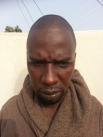 622 27 15 01A28/12/2017DIP_005Perte d’espace de commerceBARRY Aïssatou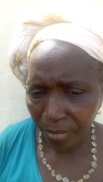 666 86 58 05A28/12/2017DIP_005Perte d’espace de commerceCAMARA Mariama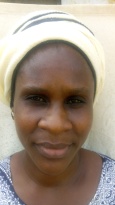 621 00 46 31A28/12/2017DIP_005Perte d’espace de commerceCAMARA Mariama CiréNon identifiée-A28/12/2017DIP_005Perte d’espace de commerceDIALLO FatoumataNon identifiéeA28/12/2017NP_358Perte d’espace de commerceMAKANERA Tata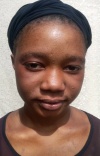 662 77 77 81A28/12/2017NP_358Perte de revenu de locationCdt BANGOURA Fodé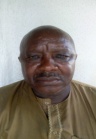 664 42 10 32A28/12/2017NP_358Place d’un conteneurMANÉ Ismaël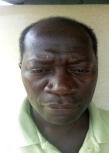 622 11 71 22A28/12/2017DIP050Atelier de coutureDIALLO Abdourahim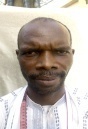 628 21 16 17A28/12/2017DIP 50Espace de commerce (Bar café)DOUMBOUYA Souleymane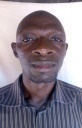 628 42 41 88A28/12/2017NP_377(DIA411)Espace de commerceDIAL MariamaOuryLO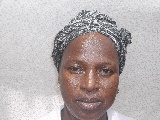 628 41 04 54A28/12/2017NP_377(DIA411)Perte d’une place de kiosque Guinée GamesCAMARA Lansana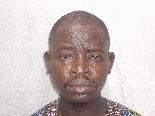 628 75 77 41A28/12/2017NP_356TerrainMACAULÉ Moïse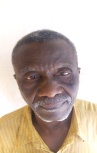 620 53 58 99A28/12/2017N0Parties prenantes/localitésDates de consultationNombre de ParticipantsNombre de ParticipantsNombre de ParticipantsN0Parties prenantes/localitésDates de consultationHommesFemmesTotal1BGEEE07/11/20171012DND07/11/20171012Autorité Communale de Matoto07/11/20171013Services techniques communaux de Matoto08/11/20173254Conseil de quartier de Kissosso Plateau08/11/20171125Administration du marché de Kissosso10/11/2017102126PAP du Marché16-28/11/2017253053307Commune de Dixinn18/12/20173148Conseil de quartier de Camayenne21/12/20172029PAP Commune de Dixinn21-28/12/2017291241N°Nom   et PrénomsContacts ObservationsServices centraux1CONDE Sidiki623 44 80 66Directeur Général du BGEEE2KABA Abdoulaye 622 58 76 22Directeur National de la Décentralisation Commune de Matoto1Mr Sékou CONTÉ657 06 70 87Secrétaire Général2KEITA Lansana622 71 88 65Directeur communal des TP3BANGOURA Bountouraby620 79 42 43Directrice communale de promotion féminine4SOW Alpha628 57 62 80Représentant Habitat5MARA Hadja KadiaDirectrice communale environnement6BARRY Mamadou Hassimiou628 69 38 67Chargé d’études à la Direction communale de l’environnement 7TOURÉAlhassane65752 16 16Chargé de l’équipement et de l’Assainissement8Camara Djenabou621 10 14 63Secrétaire du bureau du Conseil de QuartierAdministration du Marché de kissosso1KÉITAMamadi621 56 58 44Administrateur2SOUMAH Fodé 622 86 23 65Chargé des affaires sociales3MANSARÉ Kemo628 86 96 20Secrétaire administratif4BALDÉ Alpha Oumar Président du CA664 26 44 245OULARÉ Ansoumane-Administrateur Adjoint6SIDIMÉ Lancinet621 72 29 94Vice- Président du CA7Mme CISSÉ Mama 622 76 38 74Présidente des femmes8Hadja Mabinty BANGOURA625 74 54 31Vice- Présidente des femmesCommune de Dixinn1DIALLO Mamadou Samba628 38 22 79Maire de la Commune2SOUMAH Mama Aïssata664 52 53 35Directrice Communale de l’habitat3CAMARA Lamine664  42 78 10Chargé d’étudesPersonnes affectées par le projet (PAP)1SOUMAH Mamadou625 49 55 27Gestionnaire comptable2SOUMAH Alseny669 07 20 13Menuisier3KEITA Abdoulaye-Peintre4KEITA  Maciré-Vendeuse de charbon5BAH Alseny622 03 35 71Mécanicien6SOUMAH Abass622 88 04 48Gérant de Bar américain7CAMARA Mory Souleymane624 69 86 44Vulcanisateur8DIALLO Mamadou623 10 43 49Vulcanisateur9DIALLO Mamadou-Vulcanisateur10DIALLO Mamadou Dian-Vendeur de cola11DIALLO Aïssatou-Vendeuse de cola12BARRY Alpha664 61 45 09Vendeur de cola13SY Oumar628 29 52 08Professeur14CONTE Sekhouna-Menuisier15DIALLO AsmiouBriquetier16CAMARA LansanaVendeur ticket Guinée Games17DIALLO MariamaOuryMarchande18DIALLO Djalikatou664 76 24 82Couturière19FOFANA Mohamed622 27 15 01Marchand20BARRY Aïssatou666 86 58 05Vendeuse de riz21CAMARA Mariama621 00 46 31Marchande22MAKANERA Tata662 77 77 81Vendeuse de charbon23Cdt BANGOURA Fodé664 42 10 32Militaire24MANÉ Ismaël622 11 71 22Marchand25DIALLO Abdourahim628 21 16 17Couturier26DOUMBOUYA Souleymane628 42 41 88Gérant Bar Café27MACAULÉ Moïse620 53 58 99Électronicien28KABA Hadja Saran664 57 18 53Ménagère29BAH Fatoumata Binta-Ménagère